Supporting InformationforIron-catalyzed Deoxygenation and 2-Sulfonylation of Quinoline N-Oxides by Sodium Sulfinates towards 2-Sulfonyl quinolinesPing Li,a, Yangji Jiang,a, Han Li,b Wanrong Dong,*,a Zhihong Peng,*,a and Delie An*,aa State Key Laboratory of Chemo/Biosensing and Chemometrics, College of Chemistry and Chemical Engineering, Hunan University, Changsha 410082, P. R. China;.b No.3 Middle School of Tianjin, Tianjin 300131, P. R. Chinae-mails: wanrongdong@hnu.edu.cn; pzh7251@hnu.edu.cn; deliean@hnu.edu.cn.† P. Li and Y. Jiang devoted equal contribution to the publication.General information All product mixtures were analyzed by thin layer chromatography glass-backed silica TLC plates with a fluorescent indicator from Branch of Qingdao Haiyang Chemical CO. LTD. UV-active compounds were detected with a UV lamp ( = 254 nm). For flash column chromatography, silica gel (200 - 300 mesh) was used as stationary phase and a mixture of petroleum and ethyl acetate was used as eluent. 1H and 13C NMR spectra were recorded on a Varian INOVA-400 in deuterated chloroform at 25 °C with residue solvent peaks as internal standards ( = 7.26 ppm for 1H-NMR and  = 77.16 ppm for 13C-NMR). Chemical shifts are reported in ppm, and spin-spin coupling constants (J) are given in Hz, while multiplicities are abbreviated by s (singlet), d (doublet), t (triplet), q (quartet) and m (multiplet) and some C-P couplings were ignored due to complexity. Mass spectra were recorded on a ThermoFinnigan MAT95XP microspectrometer and High resolution mass spectra (HRMS) were recorded on Agilent Technologies Accurate Mass Q-TOF 6530 microspectrometer. Melting points were recorded on a national standard melting point apparatus (Model: Taike XT-4) and were uncorrected.General procedure for the 2-sulfonylation reactionA Schlenk tube (35 mL) equipped with a magnetic bar was loaded with the solution of quinoline N-oxide 1 (0.5 mmol), sodium sulfinate 2 (1.0 mmol) and FeCl3∙6H2O (20 mol%) in a mixture of CH3CN and H2O (5.0 mL, ca. 9:1 by volume). Then, TBHP (70% in decane, 1.0 mmol) and pyridine (1.0 mmol) were added to the solution dropwise via a syringe and the reaction mixture was allowed to stir at 80 °C for ca. 12 h. After the completion of the reaction (monitored by TLC), the mixture was washed with brine (15 mL) and then extracted with dichloromethane (15 mL  3). The organic phase was combined and then concentrated. The oily crude product was purified by column chromatography using silica gel (200 - 300 mesh) as stationary phase and a mixture of petroleum and ethyl acetate as eluent to give the desired product in noted yields.Data2-(Phenylsulfonyl) quinoline (3aa): White solid (110.3 mg, 82%), m.p.: 164 - 165 oC. Rf = 0.33 (petroleum:EtOAc = 5:1). 1H NMR (400 MHz, CDCl3)  = 8.36 (d, J = 8.5 Hz, 1H), 8.20 (d, J = 8.5 Hz, 1H), 8.18 - 8.10 (m, 3H), 7.86 (d, J = 8.2 Hz, 1H), 7.76 (t, J = 7.7 Hz, 1H), 7.66 - 7.56 (m, 2H), 7.52 (t, J = 7.5 Hz, 2H) (ppm). 13C NMR (100 MHz, CDCl3)  = 158.2, 147.5, 139.2, 138.9, 133.8, 131.1, 130.4, 129.3, 129.2, 129.1, 128.9, 127.8, 117.8 (ppm). IR (in KBr):  = 3053, 2961, 2846, 2114, 1585, 1453, 1430, 1315, 1252, 1165, 1136, 1067, 814, 768, 707, 645, 549 (cm-1). MS (EI): m/z = 269.0, 204.1(100), 128.0, 101.0, 77.0. HRMS (ESI-TOF) (m/z): [M + H]+ Calcd for C15H12NO2S: 270.0583; Found. 270.0582.2-(4-Tosyl) quinoline(3ab): White solid (116.1 mg, 82%), mp: 143 - 144 oC, Rf= 0.29 (petroleum:EtOAc = 5:1). 1H NMR (400 MHz, CDCl3)  = 8.35 (d, J = 8.5 Hz, 1H), 8.17 (t, J = 8.8 Hz, 2H), 8.01 (d, J = 8.1 Hz, 2H), 7.86 (d, J = 8.2 Hz, 1H), 7.77 (t, J = 7.7 Hz, 1H), 7.64 (t, J = 7.5 Hz, 1H), 7.32 (d, J = 8.0 Hz, 2H), 2.39 (s, 3H) (ppm).13C NMR (100 MHz, CDCl3)  = 158.5, 147.6, 144.9, 138.8, 136.3, 131.1, 130.5, 129.9, 129.24, 129.17, 128.9, 127.8, 117.8, 21.8 (ppm). IR (in KBr):  = 3030 , 2910, 2878, 1701, 1596, 1498, 1456, 1423, 1322, 1295, 1259, 1167, 1100, 816, ,787, 723, 659, 546 (cm-1). MS (EI): m/z = 283.1, 218.1 (100), 204.1, 139.0, 128.1, 101.0, 91.1, 75.0. HRMS (ESI-TOF) m/z: [M + H]+ Calcd for C16H14NO2S: 284.0740; Found. 284.0745.2-(2-Tolylsulfonyl) quinoline (3ac): White solid (99.1 mg, 70%), mp: 118 - 119oC, Rf = 0.31 (petroleum:EtOAc = 5:1). 1H NMR (400 MHz, CDCl3)  =8.40 (d, J = 8.5 Hz, 1H), 8.31 (d, J = 7.9 Hz, 1H), 8.18 (d, J = 8.6 Hz, 1H), 8.12 (d, J = 8.5 Hz, 1H), 7.89 (d, J = 8.1 Hz, 1H), 7.78 (t, J = 7.6 Hz, 1H), 7.67 (t, J = 7.5 Hz, 1H), 7.51 (t, J = 7.4 Hz, 1H), 7.43 (t, J = 7.7 Hz, 1H), 7.26 (d, J = 7.0 Hz, 1H), 2.56 (s, 3H)(ppm).13C NMR (100 MHz, CDCl3)  =158.4, 147.3, 139.3, 138.7, 137.3, 134.0, 132.6, 131.1, 130.8, 130.6, 129.3, 129.0, 127.8, 126.5, 117.9, 20.8 (ppm). IR (in KBr):  = 3064, 2964, 2927, 2855, 1684, 1580, 1498, 1456, 1423, 1376, 1314, 1295, 1259, 1168, 1143, 1126, 1057, 829, 805, 754, 710, 700, 639, 613, 577, 552, 511  (cm-1). MS (EI): m/z = 283.0, 218.1 (100), 128.1, 101.0, 77.0. HRMS (ESI-TOF) m/z: [M + H]+ Calcd for C16H14NO2S: 284.0740; Found. 284.0738.2-((4-(tert-Butyl)phenyl)sulfonyl) quinoline (3ad):  White solid (131.6 mg, 81%), mp: 197 - 198 oC, Rf= 0.36 (petroleum:EtOAc = 5:1). 1H NMR (400 MHz, CDCl3)  = 8.36 (d, J = 8.5 Hz, 1H), 8.20 (d, J = 8.7 Hz, 2H), 8.06 (d, J = 8.4 Hz, 2H), 7.86 (d, J = 8.2 Hz, 1H), 7.78 (t, J = 7.7 Hz, 1H), 7.65 (t, J = 7.5 Hz, 1H), 7.53 (d, J = 8.4 Hz, 2H), 1.30 (s, 9H) (ppm). 13C NMR (100 MHz, CDCl3)  = 158.5, 157.8, 147.6, 138.8, 136.3, 131.1, 130.6, 129.3, 129.0, 128.9, 127.8, 126.3, 118.0, 35.4, 31.1 (ppm). IR (in KBr):  = 3056, 2966, 1760, 1580, 1634, 1450, 1380, 1322, 1271, 1167, 1090, 1075, 830, 750, 689, 555 (cm-1). MS (EI): m/z = 325.0, 310.0, 260.1, 246.0 (100), 204.0, 128.0, 101.0, 77.0. HRMS (ESI-TOF) m/z: [M + H]+ Calcd for C19H20NO2S: 326.1209; Found. 326.1213.2-((4-Methoxyphenyl)sulfonyl) quinoline (3ae): White solid (107.6 mg, 72%), mp: 129 - 130 oC, Rf= 0.29 (petroleum:EtOAc = 4:1). 1H NMR (400 MHz, CDCl3)  = 8.35 (d, J = 8.5 Hz, 1H), 8.17 (dd, J = 8.4, 5.4 Hz, 2H), 8.07 (d, J = 8.8 Hz, 2H), 7.86 (d, J = 8.2 Hz, 1H), 7.77 (t, J = 7.6 Hz, 1H), 7.64 (t, J = 7.5 Hz, 1H), 6.99 (d, J = 8.7 Hz, 2H), 3.84 (s, 3H) (ppm). 13C NMR (100 MHz, CDCl3)  = 164.0, 158.8, 147.6, 138.8, 131.4, 131.0, 130.6, 130.5, 129.2, 128.9, 127.8, 117.7, 114.5, 55.8 (ppm). IR (in KBr):  = 3055, 2920, 2842, 1577, 1507, 1497, 1319, 1250, 1167, 1140, 1080, 1027, 832, 740, 720, 603, 537 (cm-1). MS (EI): m/z = 298.9, 235.1 (100), 220.0, 155.0, 128.0, 101.2, 77.0. HRMS (ESI-TOF) m/z: [M + H]+ Calcd for C16H14NO3S: 300.0689; Found. 300.0686.2-((4-Fluorophenyl)sulfonyl) quinoline (3af): White solid (113.4 mg, 79%), mp: 121 - 122 oC, Rf = 0.36 (petroleum:EtOAc = 5:1). 1H NMR (400 MHz, CDCl3) = 8.42 (d, J = 8.5 Hz, 1H), 8.29 (d, J = 8.2 Hz, 2H), 8.24 (d, J = 8.5 Hz, 1H), 8.15 (d, J = 8.5 Hz, 1H), 7.90 (d, J = 8.2 Hz, 1H), 7.81 (t, J = 6.4 Hz, 3H), 7.69 (t, J = 7.5 Hz, 1H)(ppm). 13C NMR (100 MHz, CDCl3)  = 157.5, 147.6, 142.8, 139.1, 135.46 (d, JC-F = 32.9 Hz), 131.4, 130.5, 129.9, 129.7, 129.1, 127.9, 126.3 (q, JC-F = 7.3Hz), 117.7 (ppm). 19F NMR (375 MHz, CDCl3)  = -63.23 (ppm). IR (in KBr):  = 3054, 2939, 2841, 1967,1632,  1581, 1495, 1441, 1392, 1327, 1240, 1180, 1156, 1075, 973, 824, 757, 678, 595, 543 (cm-1). MS (EI): m/z = 287.0, 272.0 (100), 204.1, 128.0, 101.0, 75.0. HRMS (ESI-TOF) m/z: [M + H]+ Calcd for C15H11FNO2S: 288.0489; Found. 288.0483.2-((4-Chlorophenyl)sulfonyl) quinoline (3ag): White solid (121.2 mg, 80%), mp: 136 - 137 oC, Rf = 0.32 (petroleum:EtOAc = 5:1). 1H NMR (400 MHz, CDCl3)  = 8.39 (d, J = 8.5 Hz, 1H), 8.20 (d, J = 8.5 Hz, 1H), 8.14 (d, J = 8.5 Hz, 1H), 8.08 (d, J = 8.4 Hz, 2H), 7.88 (d, J = 8.2 Hz, 1H), 7.79 (t, J = 7.7 Hz, 1H), 7.66 (t, J = 7.5 Hz, 1H), 7.50 (d, J = 8.2 Hz, 2H)(ppm). 13C NMR (100 MHz, CDCl3)  = 157.9, 147.6, 140.7, 139.0, 137.6, 131.3, 130.7, 130.4 , 129.5,129.5, 129.0, 127.9, 117.6 (ppm). IR (in KBr):  = 3027, 2938, 2854, 1956, 1817, 1784, 1532, 1496, 1380,1323, 1135, 1042, 947, 880, 731, 687, 596, 512(cm-1). MS (EI): m/z = 303.0, 272.1, 239.0 (100), 204.1, 128.1, 101.0, 75.0. HRMS (ESI-TOF) m/z: [M + H]+ Calcd for C15H11ClNO2S: 304.0194; Found. 304.0191.2-((4-Bromophenyl)sulfonyl) quinoline (3ah): White solid (144.4 mg, 83%), mp: 144 - 145 oC, Rf = 0.34 (petroleum:EtOAc = 5:1). 1H NMR (400 MHz, CDCl3)  = 8.39 (d, J = 8.5 Hz, 1H), 8.19 (d, J = 8.5 Hz, 1H), 8.14 (d, J = 8.5 Hz, 1H), 8.00 (d, J = 8.5 Hz, 2H), 7.88 (d, J = 8.2 Hz, 1H), 7.79 (t, J = 7.6 Hz, 1H), 7.69 - 7.64 (m, 3H) (ppm). 13C NMR (100 MHz, CDCl3)  = 157.8, 147.6, 139.0, 138.2, 132.5, 131.3, 130.7, 130.4, 129.5, 129.3, 129.0, 127.9, 117.6 (ppm). IR (in KBr):  = 3014, 2950, 2836, 1678, 1561, 1488, 1397, 1321, 1287, 1160, 1127, 1073, 1008, 954, 825, 739, 657, 566 (cm-1). MS (EI): m/z = 348.0, 283.9 (100), 204.1, 128.0, 101.0, 75.0. HRMS (ESI-TOF) m/z: [M + H]+ Calcd for C15H11BrNO2S: 347.9688; Found. 347.9693.2-((2-Bromophenyl)sulfonyl) quinoline (3ai): White solid (118.3 mg, 68%), mp: 162 - 163 oC, Rf = 0.30 (petroleum:EtOAc = 5:1). 1H NMR (400 MHz, CDCl3)  = 8.54 (d, J = 7.8 Hz, 1H), 8.43 (d, J = 8.6 Hz, 1H), 8.34 (d, J = 8.5 Hz, 1H), 8.03 (d, J = 8.5 Hz, 1H), 7.91 (d, J = 8.2 Hz, 1H), 7.76 (t, J = 7.7 Hz, 1H), 7.68 (d, J = 7.3 Hz, 1H), 7.62 (t, J = 7.9 Hz, 2H), 7.48 (t, J = 7.6 Hz, 1H)(ppm). 13C NMR (100 MHz, CDCl3)  = 157.4, 147.3, 138.5, 138.4, 135.2, 135.0, 132.8, 131.0, 130.4, 129.4, 129.1, 127.93, 127.89, 121.5, 118.8 (ppm). IR (in KBr):  =3016, 2964, 2917, 2850, 1733, 1684, 1559, 1506, 1499, 1318, 1169, 1145, 1088, 1023, 753, 737, 668, 636, 612, 572 (cm-1). MS (EI): m/z = 348.0, 284.0, 268.0, 204.0 (100), 128.1, 101.0, 75.0. HRMS (ESI-TOF) m/z: [M + H]+ Calcd for C15H11BrNO2S: 347.9688; Found. 347.9687.2-((4-Iodophenyl)sulfonyl) quinoline (3aj): White solid (134.3 mg, 68%), mp: 149 - 150 oC, Rf = 0.29 (petroleum:EtOAc = 5:1). 1H NMR (400 MHz, CDCl3)  = 8.39 (d, J = 8.5 Hz, 1H), 8.19 (d, J = 8.5 Hz, 1H), 8.14 (d, J = 8.6 Hz, 1H), 7.88 (d, J = 7.1 Hz, 3H), 7.84 (d, J = 8.4 Hz, 2H), 7.79 (t, J = 7.6 Hz, 1H), 7.66 (t, J = 7.4 Hz, 1H) (ppm). 13C NMR (100 MHz, CDCl3)  = 157.8, 147.6, 139.0, 138.8, 138.5, 131.3, 130.5, 130.4, 129.5, 129.0, 127.9, 117.6, 102.1 (ppm). IR (in KBr):  = 3084, 2963, 1928, 1614, 1563, 1381, 1324, 1137, 1101, 1003, 823, 641, 573 (cm-1). MS (EI): m/z = 394.9, 331.0 (100), 204.1, 128.0, 101.0, 76.0. HRMS (ESI-TOF) m/z: [M + H]+ Calcd for C15H11INO2S: 395.9550; Found. 395.9555.2-((4-(Trifluoromethyl)phenyl)sulfonyl quinoline (3ak): White solid (123.0 mg, 73%), mp: 127 - 128 oC, Rf = 0.29 (petroleum:EtOAc = 5:1). 1H NMR (400 MHz, CDCl3)  = 8.42 (d, J = 8.5 Hz, 1H), 8.29 (d, J = 8.2 Hz, 2H), 8.24 (d, J = 8.5 Hz, 1H), 8.15 (d, J = 8.6 Hz, 1H), 7.90 (d, J = 8.2 Hz, 1H), 7.80 (d, J = 8.1 Hz, 3H), 7.68 (t, J = 7.5 Hz, 1H)(ppm). 13C NMR (100 MHz, CDCl3)  = 157.5, 147.6, 142.8, 139.2, 135.4 (d, JC-F = 32.8 Hz), 131.4, 130.5, 129.8, 129.7, 129.1, 127.9, 126.3 (q, JC-F = 3.7 Hz), 123.3 (d, JC-F = 271.4 Hz), 117.7 (ppm). 19F NMR (376 MHz, CDCl3)  = -63.23 (ppm). IR (in KBr):  = 3016, 2950, 2916, 2851, 1970, 1835, 1735, 1687, 1576, 1498, 1400, 1391, 1319, 1166, 1056, 1016, 877, 832, 790, 688, 590, 541 (cm-1). MS (EI): m/z = 336.9, 272.0 (100), 204.0, 128.0, 101.0, 77.0. HRMS (ESI-TOF) m/z: [M + H]+ Calcd for C16H11F3NO2S: 338.0457; Found. 338.0461.2-((4-Nitrophenyl)sulfonyl) quinoline (3al): Yellow solid (117.7 mg, 75%), mp: 137 - 138 oC, Rf = 0.34 (petroleum:EtOAc = 4:1). 1H NMR (400 MHz, CDCl3)  = 8.44 (d, J = 8.5 Hz, 1H), 8.36 (q, J = 8.9 Hz, 4H), 8.25 (d, J = 8.6 Hz, 1H), 8.12 (d, J = 8.6 Hz, 1H), 7.91 (d, J = 8.2 Hz, 1H), 7.82 (t, J = 7.7 Hz, 1H), 7.70 (t, J = 7.5 Hz, 1H)(ppm). 13C NMR (100 MHz, CDCl3)  = 157.1, 150.9, 147.6, 144.9, 139.3, 131.6, 130.7, 130.4, 129.9, 129.2, 128.0, 124.3, 117.6 (ppm). IR (in KBr):  = 2920, 2849, 1718, 1684, 1647, 1559, 1539, 1521, 1506, 1490, 1473, 1457,1419 ,1340 ,1170, 1075, 738, 668, 546 (cm-1). MS (EI): m/z = 313.9, 248.9 (100), 204.0, 128.0, 101.0, 75.0. HRMS (ESI-TOF) m/z: [M + H]+ Calcd for C15H11N2O4S: 315.0434; Found. 315.0430.3-(2-Quinolinylsulfonyl) aniline (3am): White solid (113.6 mg, 80%), mp: 141 - 142 oC, Rf = 0.35 (petroleum:EtOAc = 5:1). 1H NMR (400 MHz, CDCl3)  = 8.99 (s, 1H), 8.52 - 8.43 (m, 3H), 8.27 (d, J = 8.5 Hz, 1H), 8.13 (d, J = 8.6 Hz, 1H), 7.92 (d, J = 8.2 Hz, 1H), 7.80 (m, J = 15.4, 7.7 Hz, 2H), 7.70 (t, J = 7.5 Hz, 1H)(ppm). 13C NMR (100 MHz, CDCl3)  = 157.2, 148.4, 147.6, 141.3, 139.3, 134.9, 131.5, 130.5, 130.4, 129.8, 129.2, 128.3, 128.0, 124.6, 117.6 (ppm). IR (in KBr):  = 3108, 3086, 2954, 2920, 2873, 2848, 1533, 1497, 1354, 1325, 1305, 1118, 1173, 1096, 879, 826, 764, 732, 674, 613, 570 (cm-1). MS (EI): m/z = 284.0, 249.0, 204.0, 128.0(100), 101.0, 77.0. HRMS (ESI-TOF) m/z: [M + H]+ Calcd for C15H13N2O2S: 285.0692; Found. 285.0691.2-(2-Naphthylsulfonyl) quinoline (3an): White solid (125.9 mg, 79%), mp: 134 - 135 oC, Rf = 0.32 (petroleum:EtOAc = 5:1). 1H NMR (400 MHz, CDCl3)  = 8.75 (s, 1H), 8.37 (d, J = 8.5 Hz, 1H), 8.27 (d, J = 8.6 Hz, 1H), 8.15 (d, J = 8.6 Hz, 1H), 8.08 (d, J = 8.7 Hz, 1H), 8.00 (d, J = 7.9 Hz, 1H), 7.95 (d, J = 8.7 Hz, 1H), 7.88 - 7.84 (m, 2H), 7.76 (t, J = 7.7 Hz, 1H), 7.62 (m, 3H) (ppm). 13C NMR (100 MHz, CDCl3)  = 158.3, 147.6, 138.9, 136.2, 135.5, 132.3, 131.1, 130.9, 130.5, 129.6, 129.4, 129.3, 128.9, 128.0, 127.8, 127.6, 123.8, 117.9 (ppm). IR (in KBr):  = 3076, 3012, 2989, 1650, 1577, 1497, 1412, 1320, 1169, 1132, 1096, 1067, 820, 719, 642, 560 (cm-1). MS (EI): m/z = 318.9, 254.0 (100), 128.0, 101.0, 77.0. HRMS (ESI-TOF) m/z: [M + H]+ Calcd for C19H14NO2S: 320.0740; Found. 320.0746.2-(3-Pyridinylsulfonyl) quinoline (3ao): White solid (102.6mg, 76%), mp: 146 - 147 oC, Rf = 0.34 (petroleum:EtOAc = 5:1). 1H NMR (400 MHz, CDCl3)  = 9.33 (s, 1H), 8.82 (d, J = 4.8 Hz, 1H), 8.43 (t, J = 8.1 Hz, 2H), 8.23 (d, J = 8.5 Hz, 1H), 8.12 (d, J = 8.6 Hz, 1H), 7.90 (d, J = 8.2 Hz, 1H), 7.80 (t, J = 7.7 Hz, 1H), 7.68 (t, J = 7.5 Hz, 1H), 7.50 (dd, J = 8.0, 4.9 Hz, 1H) (ppm). 13C NMR (100 MHz, CDCl3)  = 157.6, 154.2, 150.2, 147.5, 139.2, 137.0, 135.7, 131.4, 130.4, 129.7, 129.1, 127.9, 123.8, 117.4 (ppm). IR (in KBr):  = 3078, 2958, 2920, 2847, 1683, 1646, 1559, 1506, 1457, 1419, 1318, 1169, 1088, 1020, 842, 764, 744, 668, 651, 615, 573, 550 (cm-1). MS (EI): m/z = 270.0, 205.0 (100), 128.0, 101.0, 77.0. HRMS (ESI-TOF) m/z: [M + H]+ Calcd for C14H11N2O2S: 271.0536; Found. 271.0544.2-(2-Thiophenylsulfonyl) quinoline (3ap): White solid (98.9 mg, 72%), mp: 150 - 151 oC, Rf = 0.42 (petroleum:EtOAc = 6:1). 1H NMR (400 MHz, CDCl3)  = 8.40 (d, J = 8.5 Hz, 1H), 8.22 (d, J = 8.4 Hz, 2H), 7.91 (t, J = 5.8 Hz, 2H), 7.82 (t, J = 7.7 Hz, 1H), 7.73 (d, J = 4.9 Hz, 1H), 7.68 (t, J = 7.5 Hz, 1H), 7.14 (t, J = 4.4 Hz, 1H) (ppm). 13C NMR (100 MHz, CDCl3)  = 158.1, 147.6, 139.9, 139.0, 135.5, 135.4, 131.2, 130.5, 129.4, 129.1, 128.0, 127.9, 117.5 (ppm). IR (in KBr):  = 2962, 2923, 2361, 1459, 1400, 1321, 1262, 1096, 1020, 803, 680, 810, 506 (cm-1). MS (EI): m/z = 274.9, 246.0, 211.0 (100), 128.0, 101.0, 77.0, 59.0. HRMS (ESI-TOF) m/z: [M + H]+ Calcd for C13H10NO2S2: 276.0147; Found. 276.0153.2-(Ethylsulfonyl) quinoline (3aq): White solid (53.0 mg, 48%), mp: 106 - 107 oC, Rf = 0.37 (petroleum:EtOAc = 6:1). 1H NMR (400 MHz, CDCl3)  = 8.44 (d, J = 8.5 Hz, 1H), 8.23 (d, J = 8.5 Hz, 1H), 8.14 (d, J = 8.5 Hz, 1H), 7.94 (d, J = 8.2 Hz, 1H), 7.86 (t, J = 7.7 Hz, 1H), 7.72 (t, J = 7.5 Hz, 1H), 3.58 (m, J = 7.4 Hz, 2H), 1.37 (t, J = 7.4 Hz, 3H)(ppm). 13C NMR (100 MHz, CDCl3)  = 156.6, 147.4, 138.9, 131.3, 130.4, 129.4, 129.3, 128.0, 117.6, 46.5, 7.1 (ppm). IR (in KBr):  = 2918, 1580, 1506, 1497, 1310, 1169, 1123, 1096, 833, 766, 685, 560, 508(cm-1). MS (EI): m/z = 220.9, 192.9, 145.0, 129.0 (100), 128.0, 101.0, 77.0. HRMS (ESI-TOF) m/z: [M + H]+ Calcd for C11H12NO2S: 222.0583; Found. 222.0580.6-Methyl-2-(phenylsulfonyl) quinoline (3ba): White solid (115.9 mg, 82%), mp: 147 - 148 oC, Rf = 0.34 (petroleum:EtOAc = 5:1). 1H NMR (400 MHz, CDCl3)  = 8.26 (d, J = 8.5 Hz, 1H), 8.18 - 8.10 (m, 3H), 8.05 (d, J = 8.5 Hz, 1H), 7.63 - 7.56 (m, 3H), 7.52 (t, J = 7.4 Hz, 2H), 2.54 (s, 3H) (ppm). 13C NMR (100 MHz, CDCl3)  = 157.3, 146.3, 139.8, 139.5, 138.0, 133.7, 133.5, 130.2, 129.2, 129.1, 126.5, 117.9, 21.9 (ppm). IR (in KBr):  = 3060, 2940, 2841, 1687, 1583, 1511, 1432, 1310, 1256, 1153, 1116, 1095, 871, 812, 752, 733, 698, 654, 612, 597, 545 (cm-1). MS (EI): m/z = 282.9, 218.0 (100), 204.0, 142.0, 129.0, 115.0, 77.0. HRMS (ESI-TOF) m/z: [M+ H]+ Calcd for C16H14NO2S: 284.0740; Found. 284.07424-Methyl-2-(phenylsulfonyl) quinoline (3ca): White solid (101.8 mg, 72%), mp: 139 - 140 oC, Rf = 0.35 (petroleum:EtOAc = 5:1). 1H NMR (400 MHz, CDCl3) δ = 8.15 (t, J = 9.4 Hz, 3H), 8.06 - 7.99 (m, 2H), 7.76 (t, J = 7.6 Hz, 1H), 7.66 (t, J = 7.6 Hz, 1H), 7.61 - 7.57 (m, 1H), 7.53 (t, J = 7.5 Hz, 2H), 2.79 (s, 3H) (ppm). 13C NMR (100 MHz, CDCl3)  = 157.8, 148.1, 147.4, 139.4, 133.8, 131.2, 130.7, 129.2, 129.12, 129.06, 128.95, 124.0, 118.3, 19.3 (ppm). IR (in KBr):  = 3064, 2921, 2847, 1577, 1506, 1447, 1322, 1312, 1168, 1158, 1140, 1080, 857, 778, 759, 731, 688, 668, 622, 579, 565, 506 (cm-1). MS (EI): m/z = 282.9, 218.0, 204.0, 128.0, 115.0, 101.0, 77.0. HRMS (ESI-TOF) m/z: [M + H]+ Calcd for C16H14NO2S: 284.0740; Found. 284.0745.6-Methoxy-2-(phenylsulfonyl) quinoline (3da): White solid (119.6mg, 80%), mp: 148 - 149 oC, Rf = 0.27 (petroleum:EtOAc = 4:1). 1H NMR (400 MHz, CDCl3)  = 8.21 (d, J = 8.6 Hz, 1H), 8.15 - 8.09 (m, 3H), 8.03 (d, J = 9.3 Hz, 1H), 7.57 (t, J = 7.3 Hz, 1H), 7.50 (t, J = 7.5 Hz, 2H), 7.40 (dd, J = 9.3, 2.6 Hz, 1H), 7.07 (d, J = 2.6 Hz, 1H), 3.92 (s, 3H)(ppm). 13C NMR (100 MHz, CDCl3) = 160.0, 155.5, 143.7, 139.6, 137.0, 133.6, 131.9, 130.5, 129.1, 128.9, 124.4, 118.4, 104.7, 55.8 (ppm). IR (in KBr):  = 3069, 2991, 2966, 2360, 1619, 1506, 1499, 1320, 1239, 1166 1146, 1085, 1028, 731, 596, 576, 510 (cm-1). MS (EI): m/z = 298.9, 234.0 (100), 204.0, 158.0, 146.0, 115.0, 77.0. HRMS (ESI-TOF) m/z: [M + H]+ Calcd for C16H14NO3S: 300.0689; Found. 300.0692.6-Fluoro-2-(phenylsulfonyl) quinoline (3ea): White solid (130.5 mg, 91%), mp: 117 - 118 oC, Rf = 0.31 (petroleum:EtOAc = 5:1). 1H NMR (400 MHz, CDCl3)  = 8.33 (d, J = 8.6 Hz, 1H), 8.22 (d, J = 8.6 Hz, 1H), 8.20 - 8.10 (m, 3H), 7.63 - 7.58 (m, 1H), 7.58 - 7.51 (m, 3H), 7.49 (d, J = 8.5 Hz, 1H)(ppm). 13C NMR (100 MHz, CDCl3)  = 162.0 (d, JC-F = 251.7 Hz), 157.8 (d, JC-F = 3.2 Hz), 144.6, 139.1, 138.2 (d, JC-F = 5.8 Hz), 133.9, 133.2 (d, JC-F= 9.6 Hz), 129.9 (d, JC-F = 10.6 Hz), 129.3, 129.2, 121.8 (d, JC-F = 26.0 Hz), 118.6, 110.9 (d, JC-F = 22.1 Hz) (ppm). 19F NMR (376 MHz, CDCl3)  = -108.13 (s) (ppm). IR (in KBr):  = 3069, 2963, 2920, 2849, 1627, 1559, 1500, 1447, 1381, 1323, 1308, 1228, 1166, 1128, 1076, 1019, 965, 886, 800, 745, 722, 689, 645, 600, 538 (cm-1). MS (EI): m/z = 286.9, 222.0, 146.0, 126.0, 77.0. HRMS (ESI-TOF) m/z: [M + H]+ Calcd for C15H11FNO2S: 288.0489; Found. 288.0483.6-Chloro-2-(phenylsulfonyl) quinoline (3fa): White solid (129.2 mg, 85%), mp: 130 - 131 oC, Rf = 0.34 (petroleum:EtOAc = 5:1). 1H NMR (400 MHz, CDCl3)  = 8.29 (d, J = 8.6 Hz, 1H), 8.22 (d, J = 8.6 Hz, 1H), 8.13 (d, J = 7.8 Hz, 2H), 8.08 (d, J = 9.1 Hz, 1H), 7.85 (s, 1H), 7.70 (dd, J = 9.1, 2.0 Hz, 1H), 7.61 (t, J = 7.3 Hz, 1H), 7.54 (t, J = 7.6 Hz, 2H)(ppm). 13C NMR (100 MHz, CDCl3)  = 158.5, 145.9, 138.9, 138.0, 135.4, 134.0, 132.2, 132.0, 129.5, 129.3, 129.2, 126.5, 118.8 (ppm). IR (in KBr):  = 2955, 2849, 1993, 1942, 1923, 1844, 1830, 1772, 1734, 1684, 1647, 1559, 1539, 1521, 1506, 1490, 1448, 1395, 1135, 1319, 1308, 1165, 1070, 1106, 951, 887, 829, 784, 727, 689, 668, 591, 526 (cm-1). MS (EI): m/z = 303.9, 237.9 (100), 204.0, 162.0, 127.0, 77.0. HRMS (ESI-TOF) m/z: [M + H]+ Calcd for C15H11ClNO2S: 304.0194; Found. 304.0191.6-Bromo-2-(phenylsulfonyl) quinoline (3ga): White solid (140.9 mg, 81%), mp: 130 - 131 oC, Rf = 0.36 (petroleum:EtOAc = 5:1). 1H NMR (400 MHz, CDCl3)  = 8.28 (d, J = 8.6 Hz, 1H), 8.22 (d, J = 8.6 Hz, 1H), 8.12 (d, J = 8.0 Hz, 2H), 8.04 - 7.99 (m, 2H), 7.82 (d, J = 9.1 Hz, 1H), 7.62 (t, J = 7.3 Hz, 1H), 7.54 (t, J = 7.7 Hz, 2H)(ppm). 13C NMR (100 MHz, CDCl3)  = 158.6, 146.1, 138.9, 137.9, 134.8, 134.0, 132.0, 129.9, 129.3, 129.2, 123.8, 118.8 (ppm). IR (in KBr):  = 2960, 2920, 2849, 1734, 1684, 1653, 1559, 1506, 1486, 1448, 1387, 1323, 1308, 1163, 1136, 1104, 1076, 948, 877, 828, 781, 727, 687, 668, 585, 520 (cm-1). MS (EI): m/z = 348.0, 283.8, 204.0, 127.0, 77.0, 51.0. HRMS (ESI-TOF) m/z: [M + H]+ Calcd for C15H11BrNO2S: 347.9688; Found. 347.96903-Bromo-2-(phenylsulfonyl) quinoline (3ha): White solid (121.8 mg, 70%), mp: 139 - 140 oC, Rf = 0.37 (petroleum:EtOAc = 5:1). 1H NMR (400 MHz, CDCl3) = 8.53 (s, 1H), 8.09 (d, J = 7.6 Hz, 2H), 7.95 (d, J = 8.4 Hz, 1H), 7.77 (dd, J = 16.0, 8.1 Hz, 2H), 7.68 (m, J = 7.1 Hz, 2H), 7.58 (t, J = 7.5 Hz, 2H)(ppm). 13C NMR (100 MHz, CDCl3)  =154.6, 144.6, 143.1, 138.1, 134.0, 131.2, 130.4, 130.2, 130.9, 128.8, 126.7, 111.5 (ppm). IR (in KBr):  = 3065, 2961, 2921, 2850, 1647, 1559, 1448, 1319, 1308, 1298, 1168, 1140, 1080, 966, 754, 725, 687, 639, 616, 564 (cm-1). MS (EI): m/z = 348.0, 283.8, 204.0, 127.0, 77.0, 51.0. HRMS (ESI-TOF) m/z: [M + H]+ Calcd for C15H11BrNO2S: 347.9688; Found. 347.9684.6-Nitro-2-(phenylsulfonyl) quinoline (3ia):White solid (81.6 mg, 52%), mp: 175–176 oC, Rf = 0.31 (petroleum:EtOAc = 4:1). 1H NMR (400 MHz, CDCl3)  = 8.84 (s, 1H), 8.61 (d, J = 8.6 Hz, 1H), 8.53 (d, J = 9.3 Hz, 1H), 8.38 (d, J = 8.6 Hz, 1H), 8.30 (d, J = 9.3 Hz, 1H), 8.15 (d, J = 7.8 Hz, 2H), 7.66 (t, J = 7.3 Hz, 1H), 7.58 (t, J = 7.5 Hz, 2H) (ppm). 13C NMR (100 MHz, CDCl3)  = 161.8, 149.3, 147.2, 141.1, 138.2, 134.4, 132.5, 129.5, 129.4, 127.9, 124.5, 124.4, 119.5 (ppm). IR (in KBr):  = 3095, 3069, 2962, 2917, 1718, 1623, 1558, 1539, 1533, 1490, 1448, 1352, 1339, 1328, 1310, 1167, 1133, 1083, 1074, 823, 741, 723, 685, 676, 668, 587, 546 (cm-1). MS (EI): m/z = 313.9, 248.9 (100), 203.0, 127.0, 100.0, 77.0. HRMS (ESI-TOF) m/z: [M + H]+ Calcd for C15H11N2O4S: 315.0434; Found. 315.0438.2-(Phenylsulfonyl) benzo[h]quinoline (3ja): White solid (76.5 mg, 48%), mp: 178 - 179 oC, Rf = 0.32 (petroleum:EtOAc = 4:1). 1H NMR (400 MHz, CDCl3)  = 9.08 (d, J = 6.2 Hz, 1H), 8.35 (s, 2H), 8.25 (d, J = 7.2 Hz, 2H), 7.86 (d, J = 7.7 Hz, 2H), 7.73 (d, J = 2.8 Hz, 2H), 7.66 (d, J = 8.8 Hz, 1H), 7.63 – 7.53 (m, 3H) (ppm). 13C NMR (100 MHz, CDCl3)  = 156.8, 146.4, 139.3, 138.0, 134.0, 133.8, 130.9, 130.8, 129.38, 129.35, 129.1, 128.0, 127.9, 127.9, 125.0, 124.5, 118.5 (ppm). IR (in KBr):  = 2920, 2851, 1646, 1559, 1506, 1447, 1321, 1165, 1148, 1134, 1088, 1071, 847, 803, 761, 719, 687, 644, 636, 575, 561, 543 (cm-1). MS (EI): m/z = 318.9, 255.0 (100), 178.0, 151.0, 77.0. HRMS (ESI-TOF) m/z: [M + H]+ Calcd for C19H14NO2S: 320.0740; Found. 320.0736.1-(Phenylsulfonyl) isoquinoline (3l'a): White solid (36.3 mg, 27%), mp: 132 - 133 oC, Rf = 0.35 (petroleum:EtOAc = 5:1). 1H NMR (400 MHz, CDCl3)  = 9.16 (d, J = 8.4 Hz, 1H), 8.43 (d, J = 5.4 Hz, 1H), 8.09 (d, J = 7.7 Hz, 2H), 7.91 (d, J = 6.9 Hz, 1H), 7.78 (dd, J = 11.4, 3.9 Hz, 3H), 7.65 (t, J = 7.3 Hz, 1H), 7.56 (t, J = 7.5 Hz, 2H) (ppm). 13C NMR (100 MHz, CDCl3)  157.1, 140.7, 139.2, 137.9, 133.8, 131.3, 129.4, 129.3, 129.0, 127.7, 125.4, 125.2, 124.5 (ppm). IR (in KBr):  = 3065, 2964, 2924, 1583, 1558, 1449, 1298, 1140, 1080, 874, 830, 753, 721, 681, 591, 570 (cm-1). MS (EI): m/z = 268.9, 252.9, 157.9 (100), 145.0, 94.0, 77.0, 51.0. HRMS (ESI-TOF) m/z: [M + H]+ Calcd for C15H12NO2S: 270.0583; Found. 270.0587.3-(Phenylsulfonyl) isoquinoline (3la): White solid (55.1 mg, 41%), mp: 124 - 125 oC, Rf = 0.32 (petroleum:EtOAc = 5:1). 1H NMR (400 MHz, CDCl3)  = 9.24 (s, 1H), 8.67 (s, 1H), 8.13 (d, J = 7.6 Hz, 2H), 8.03 (d, J = 8.2 Hz, 2H), 7.85 (t, J = 7.5 Hz, 1H), 7.79 (t, J = 7.5 Hz, 1H), 7.61 - 7.57 (m, 1H), 7.52 (t, J = 7.4 Hz, 2H)(ppm). 13C NMR (100 MHz, CDCl3)  = 153.9, 152.2, 139.6, 135.5, 133.7, 132.1, 130.5, 129.6, 129.2, 129.0, 128.4, 128.0, 121.4 (ppm). IR (in KBr):  = 3066, 2962, 2921, 2848, 1646, 1559, 1448, 1387, 1308, 1260, 1158, 1135, 1094, 1056, 1025, 800, 757 (cm-1). MS (EI): m/z = 268.9, 252.9, 157.9 (100), 145.0, 94.0, 77.0, 51.0. HRMS (ESI-TOF) m/z: [M + H]+ Calcd for C15H12NO2S: 270.0583; Found. 270.0580.Spectra: 1H, 13C-NMR spectra of 3aa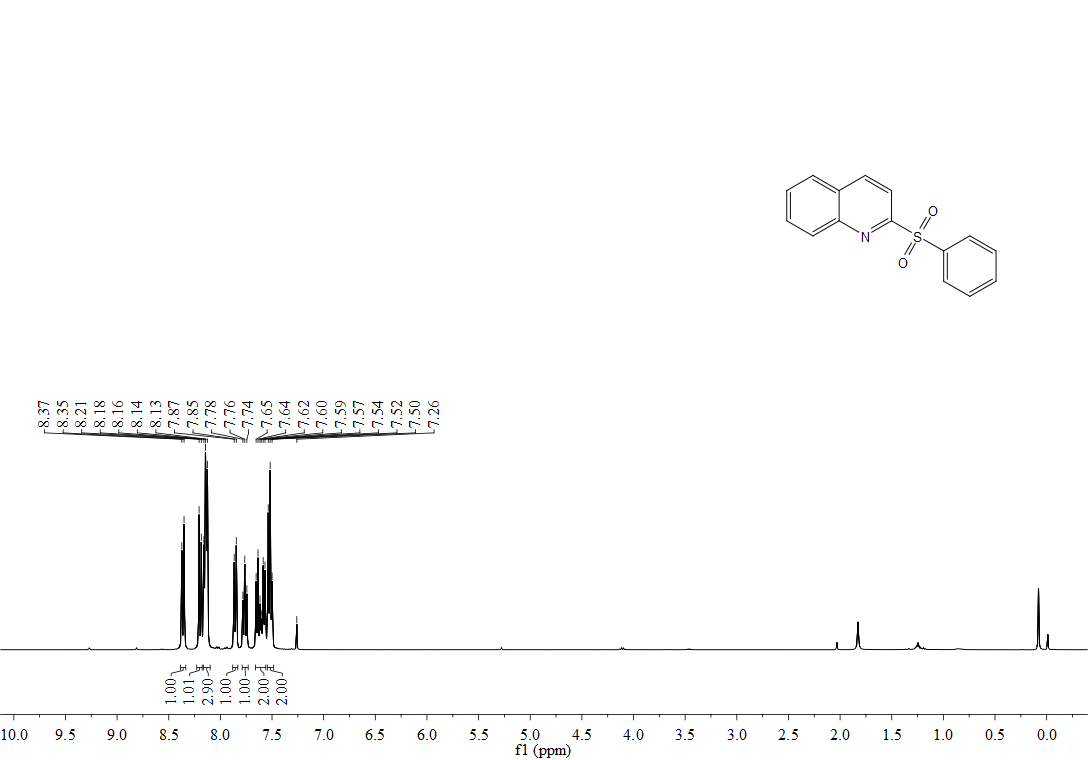 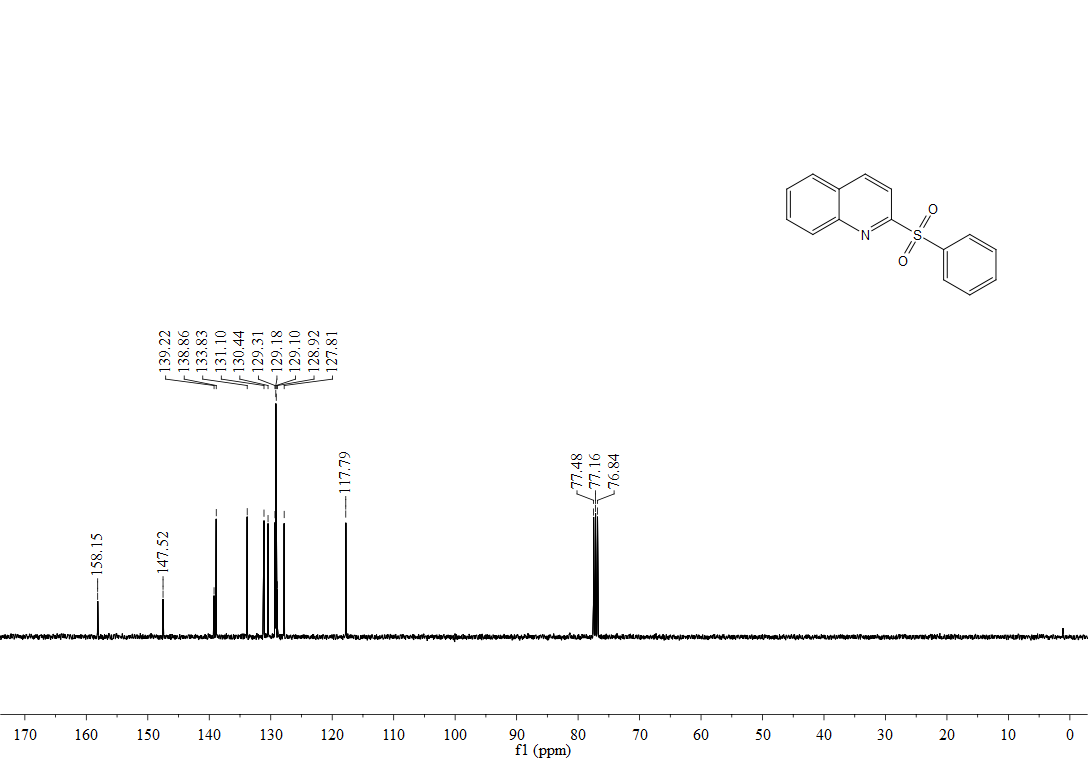 1H, 13C-NMR spectra of 3ab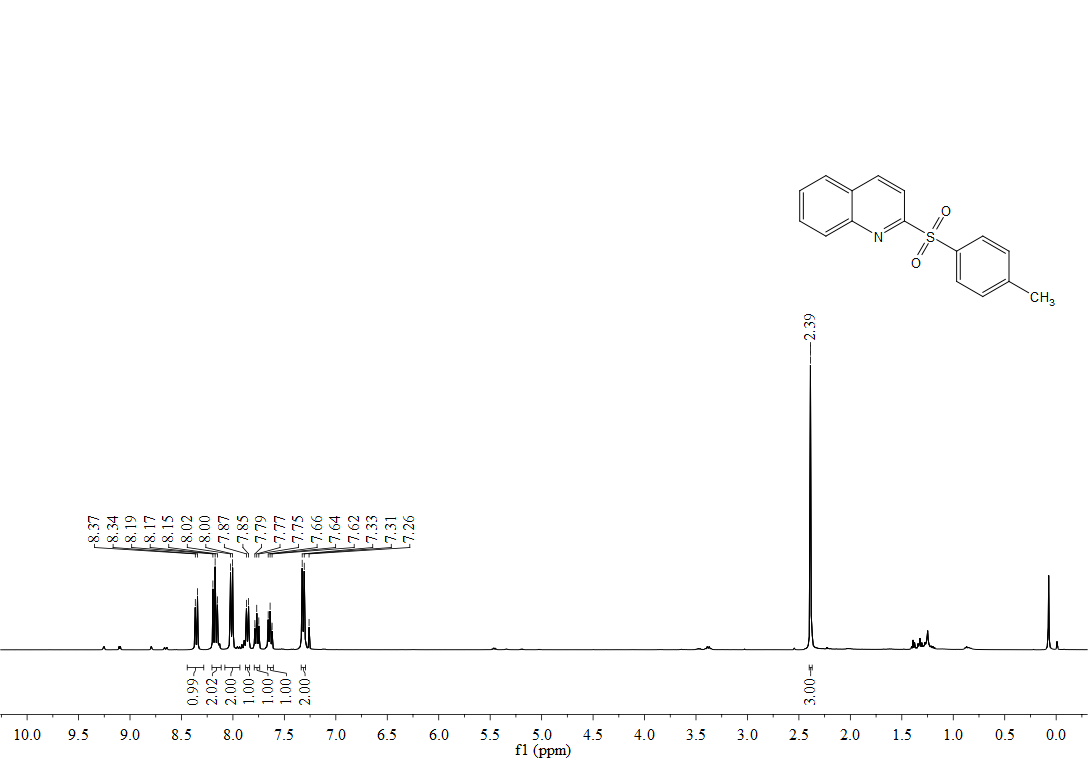 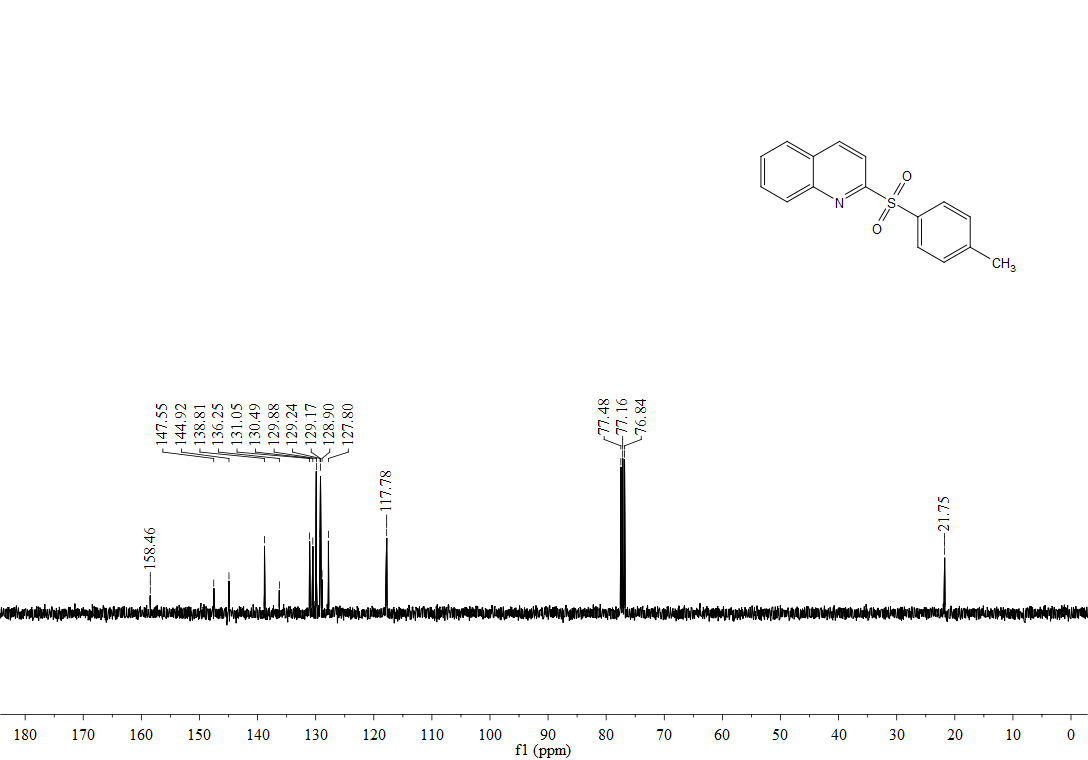 1H, 13C-NMR spectra of 3ac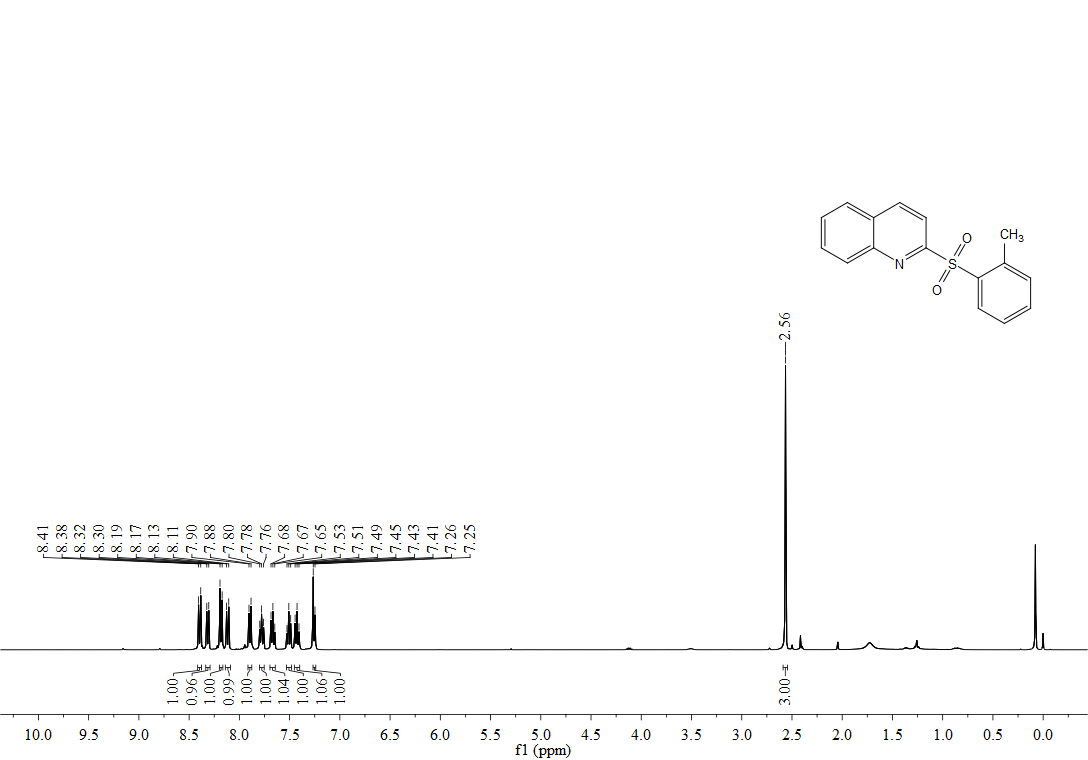 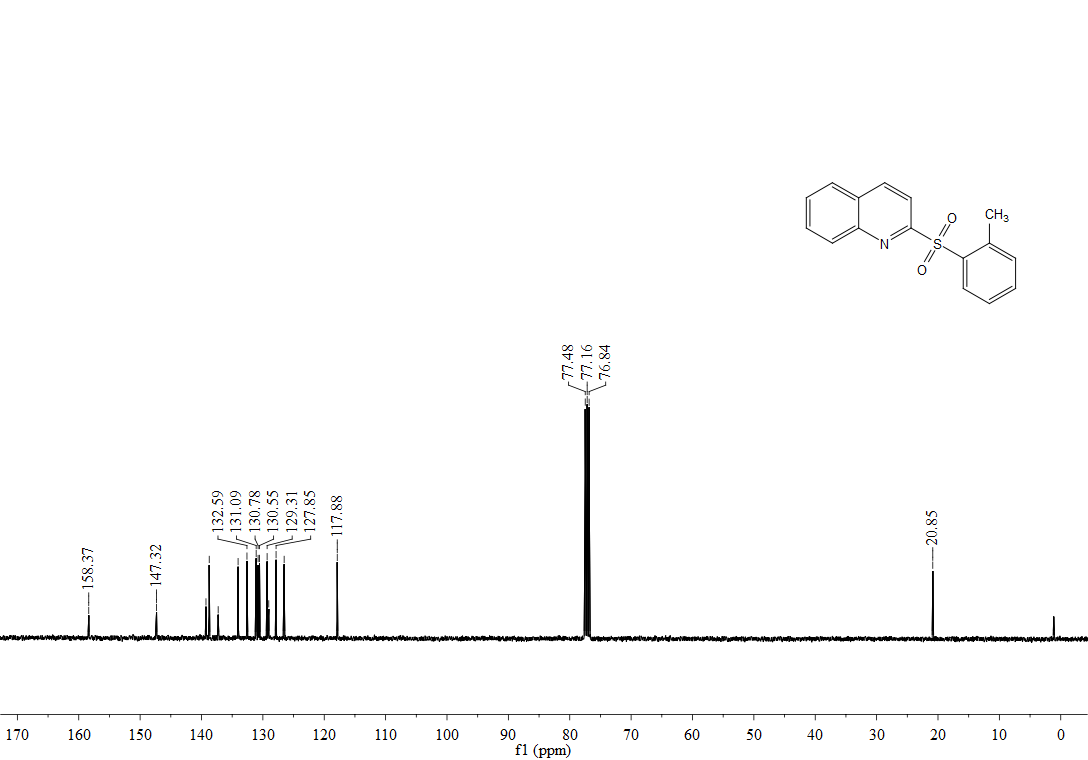 1H, 13C-NMR spectra of 3ad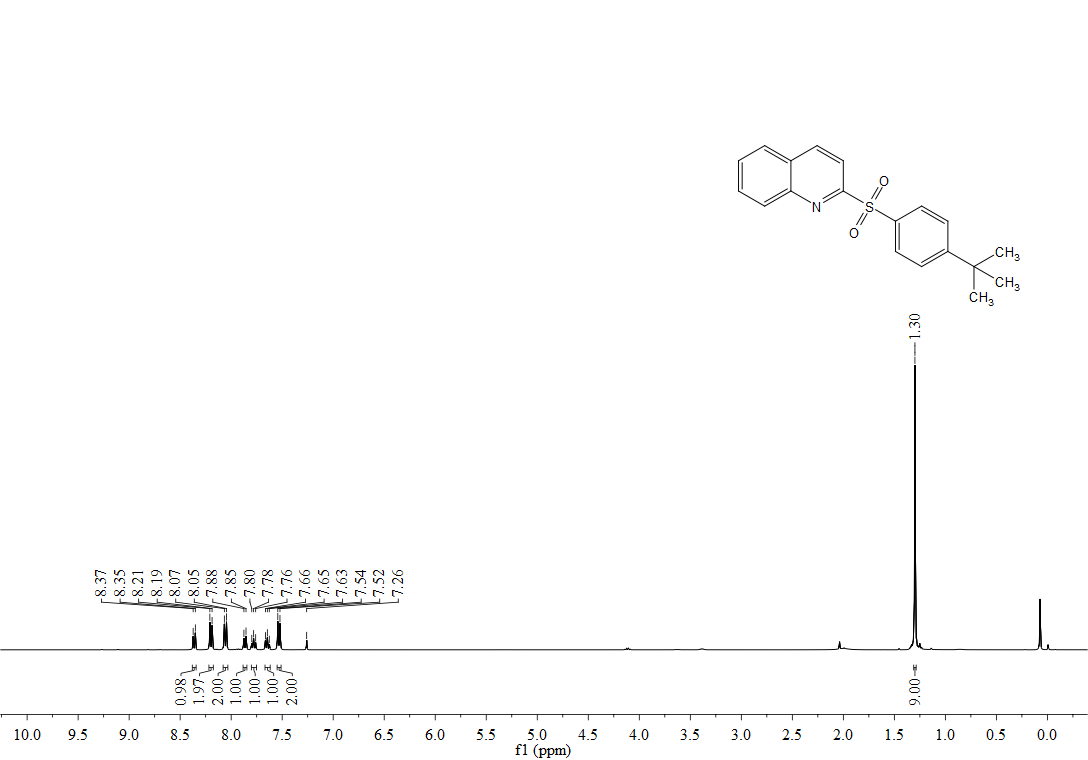 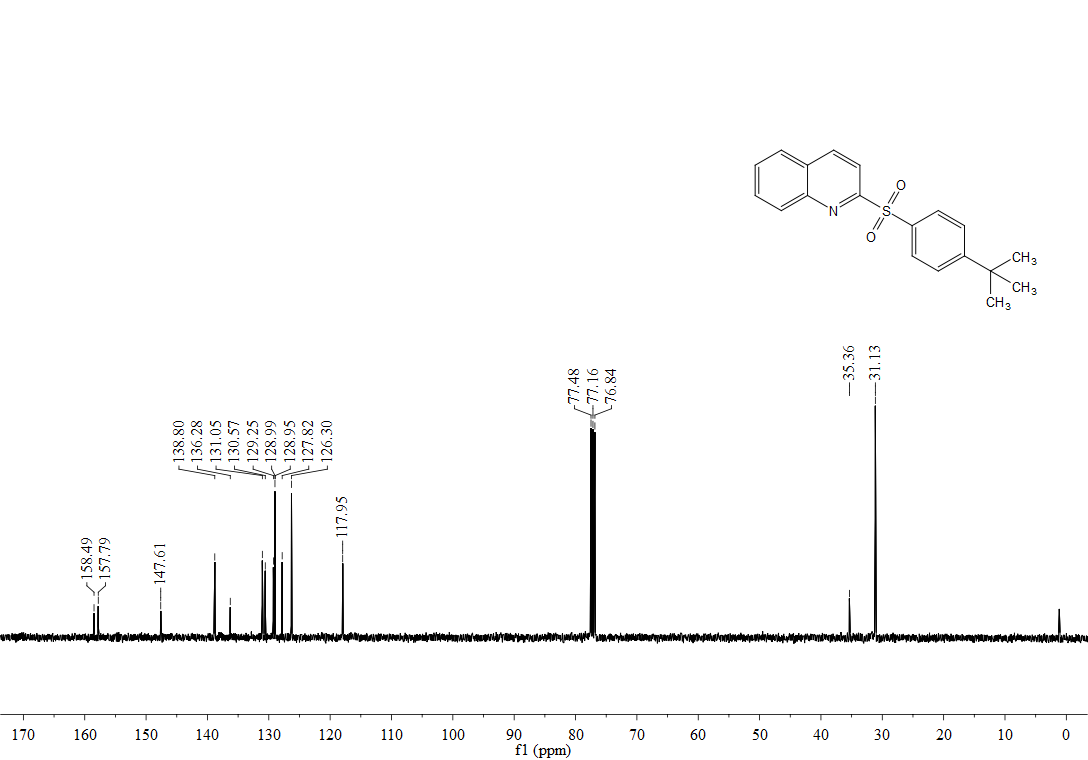 1H, 13C-NMR spectra of 3ae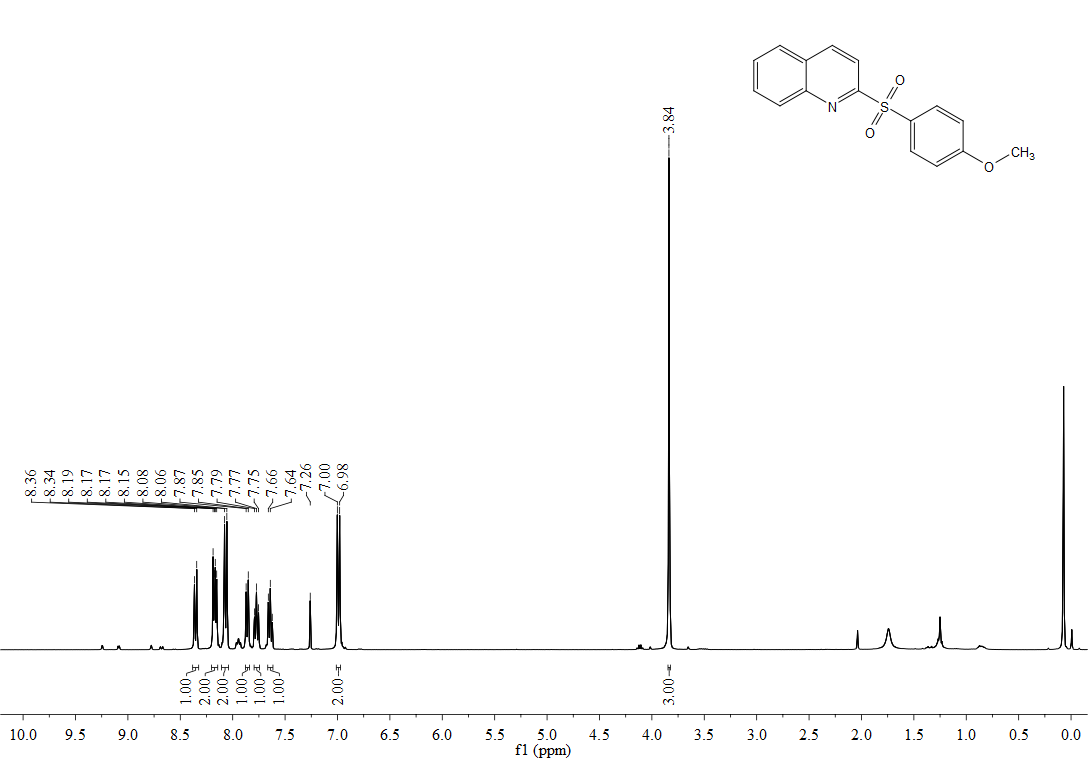 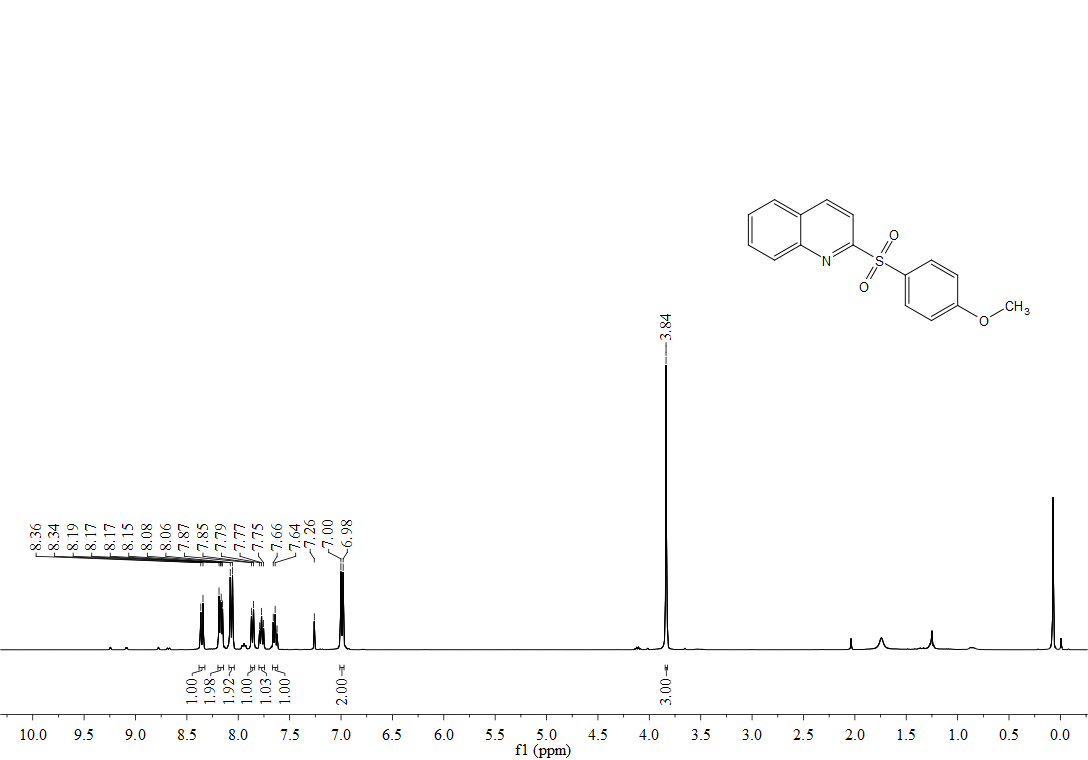 1H, 19F,13C-NMR spectra of 3af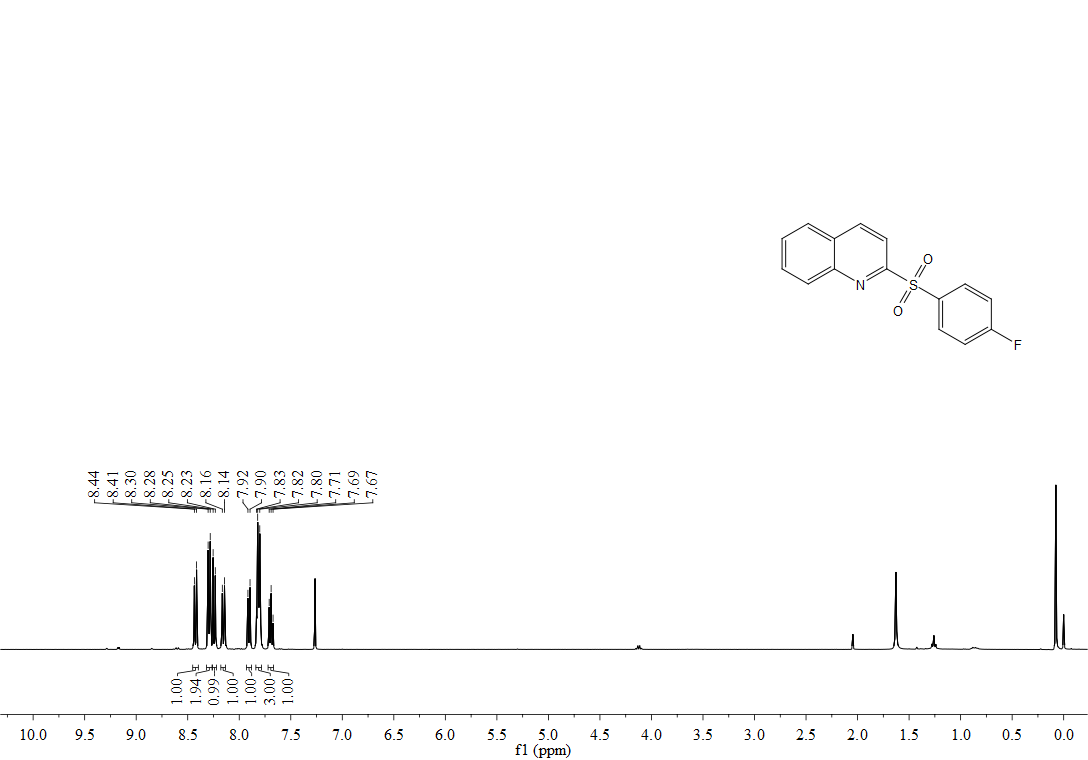 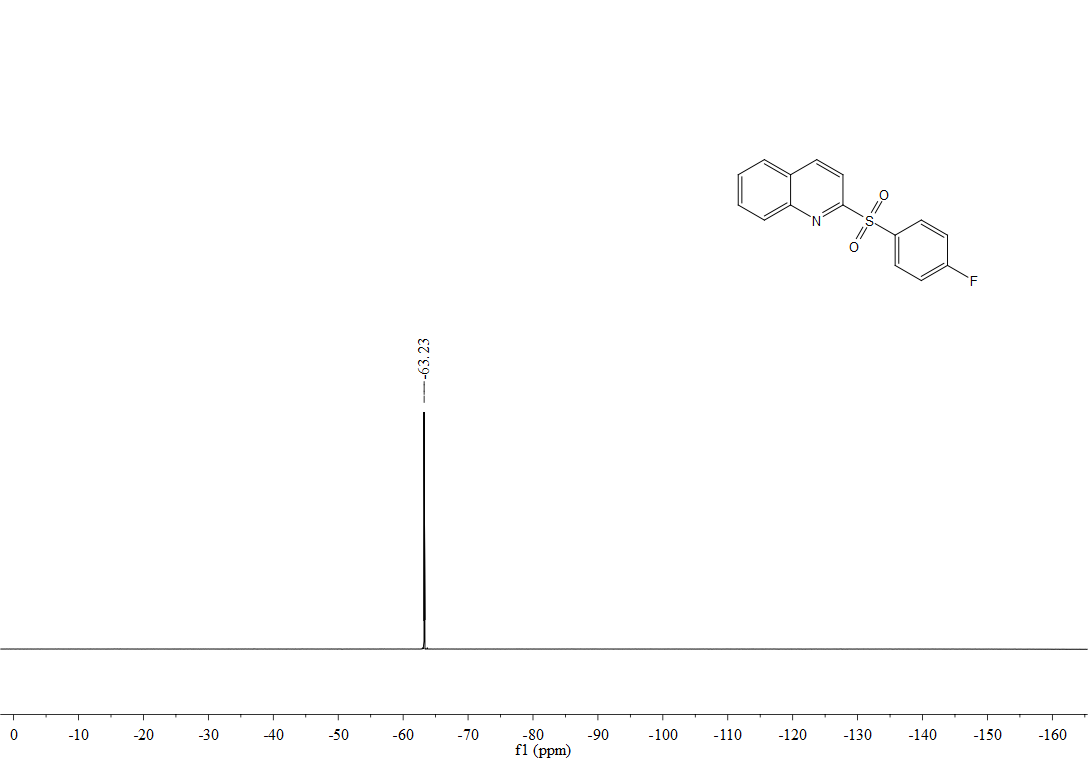 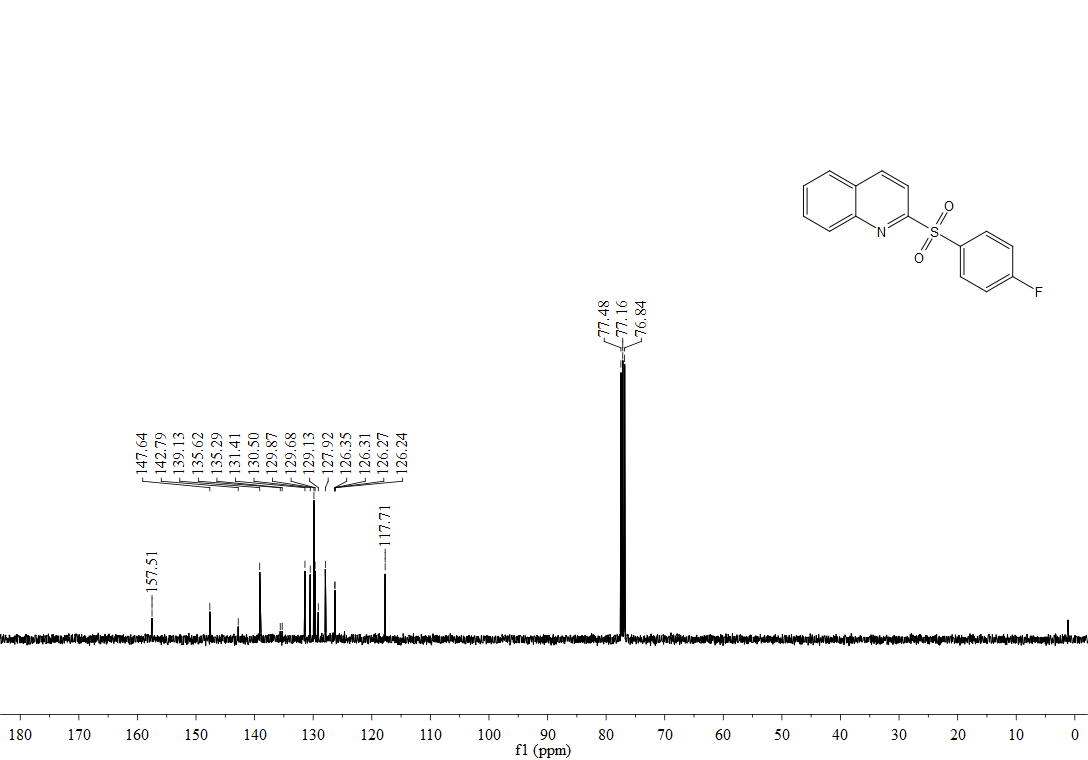 1H, 13C-NMR spectra of 3ag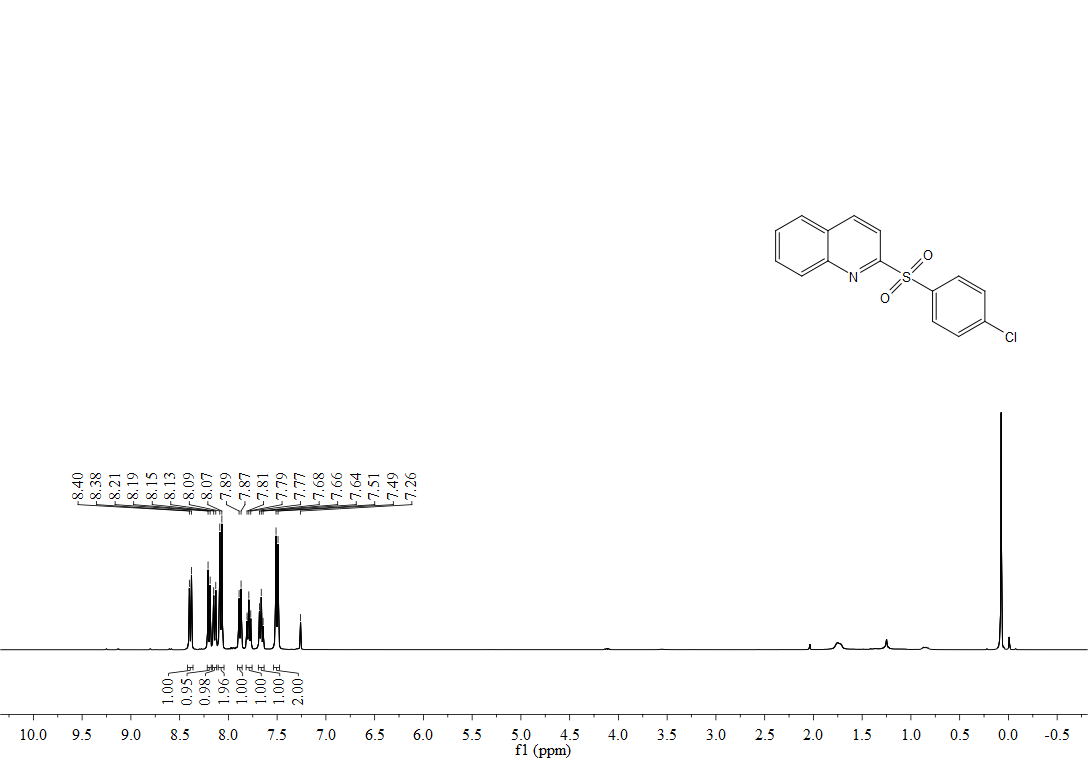 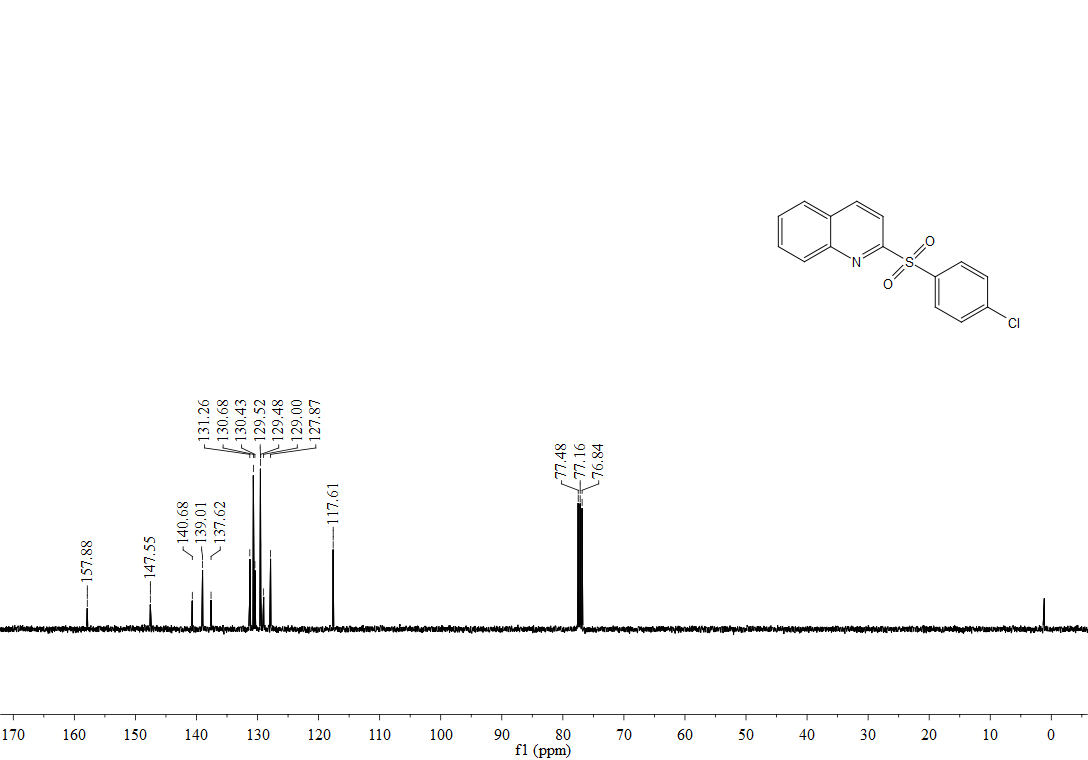 1H, 13C-NMR spectra of 3ah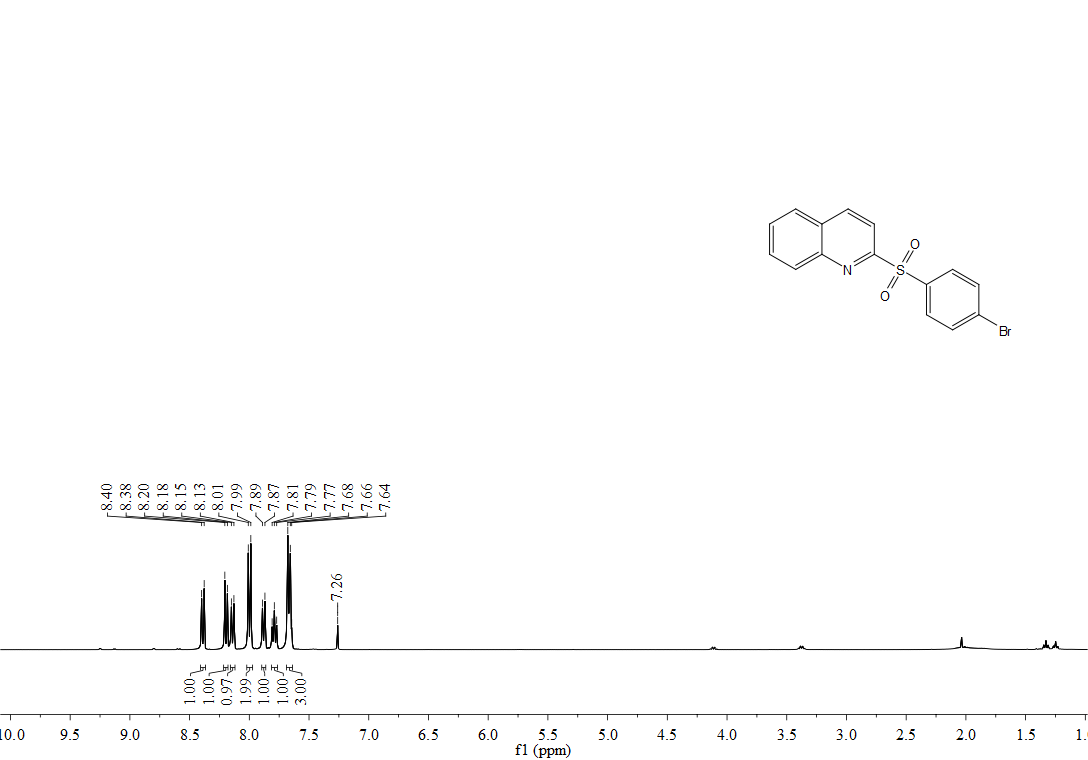 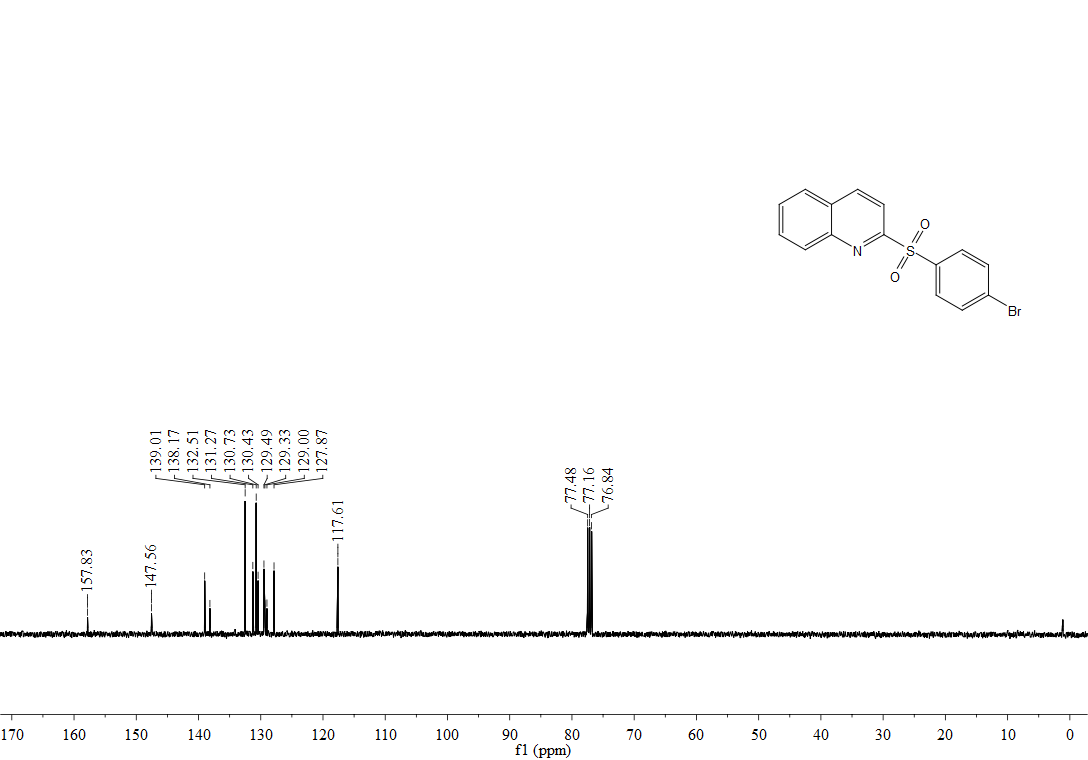 1H, 13C-NMR spectra of 3ai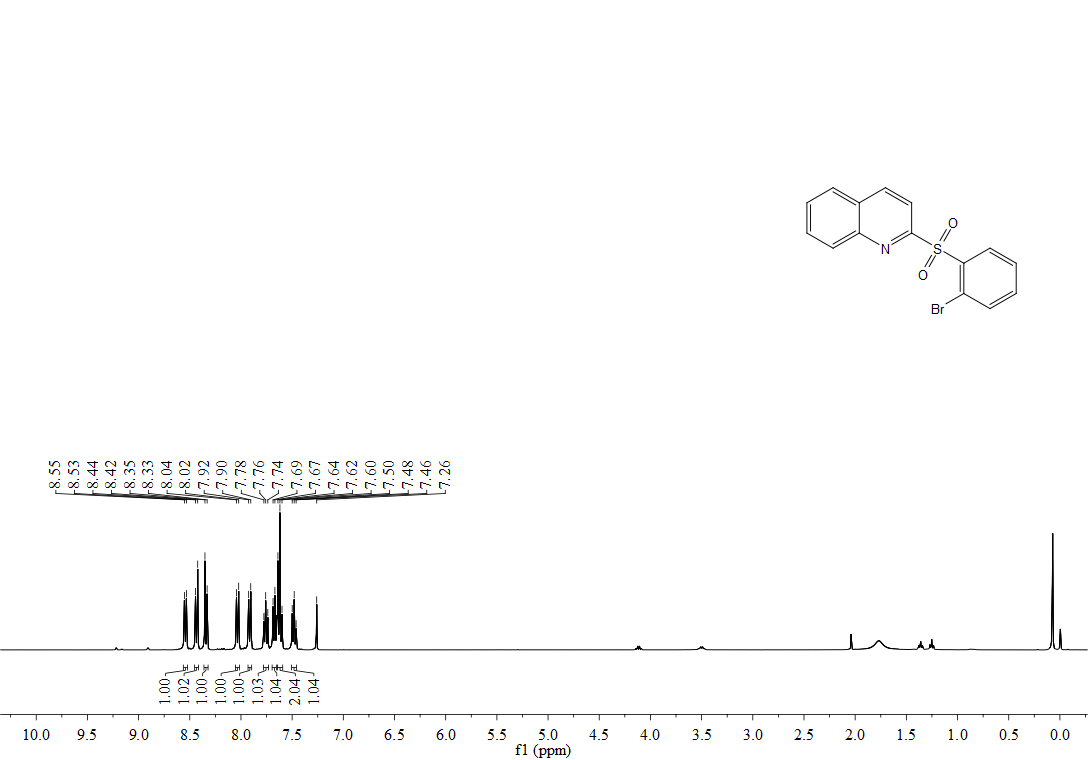 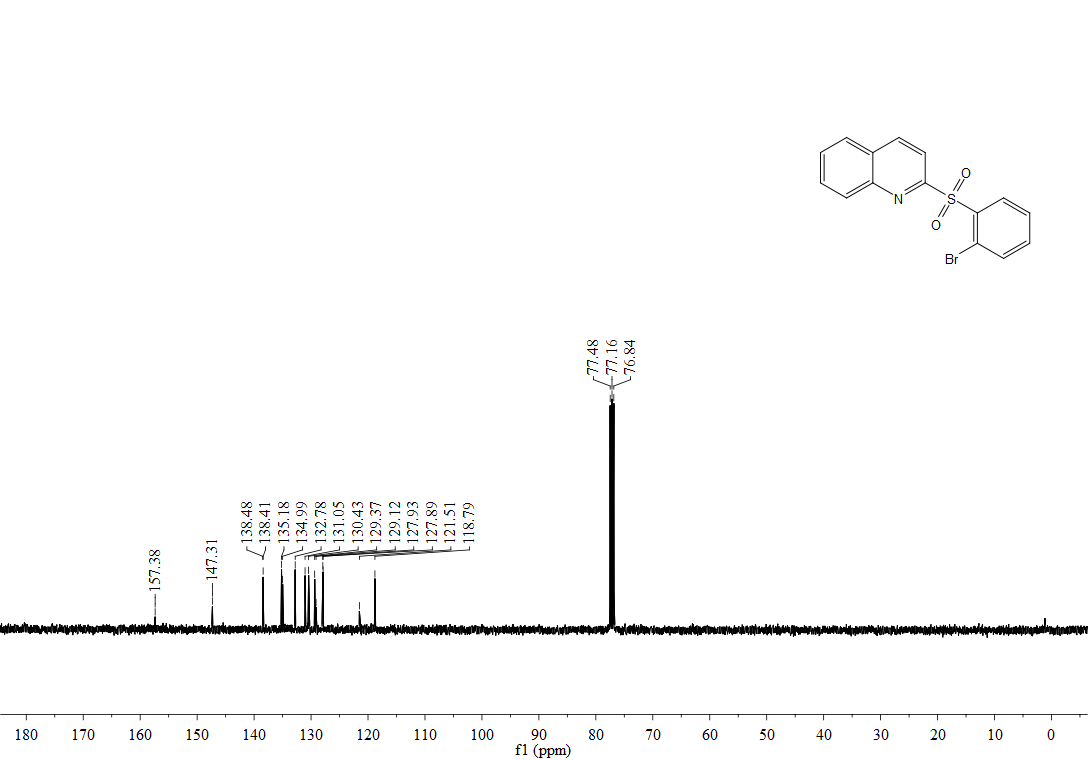 1H, 13C-NMR spectra of 3aj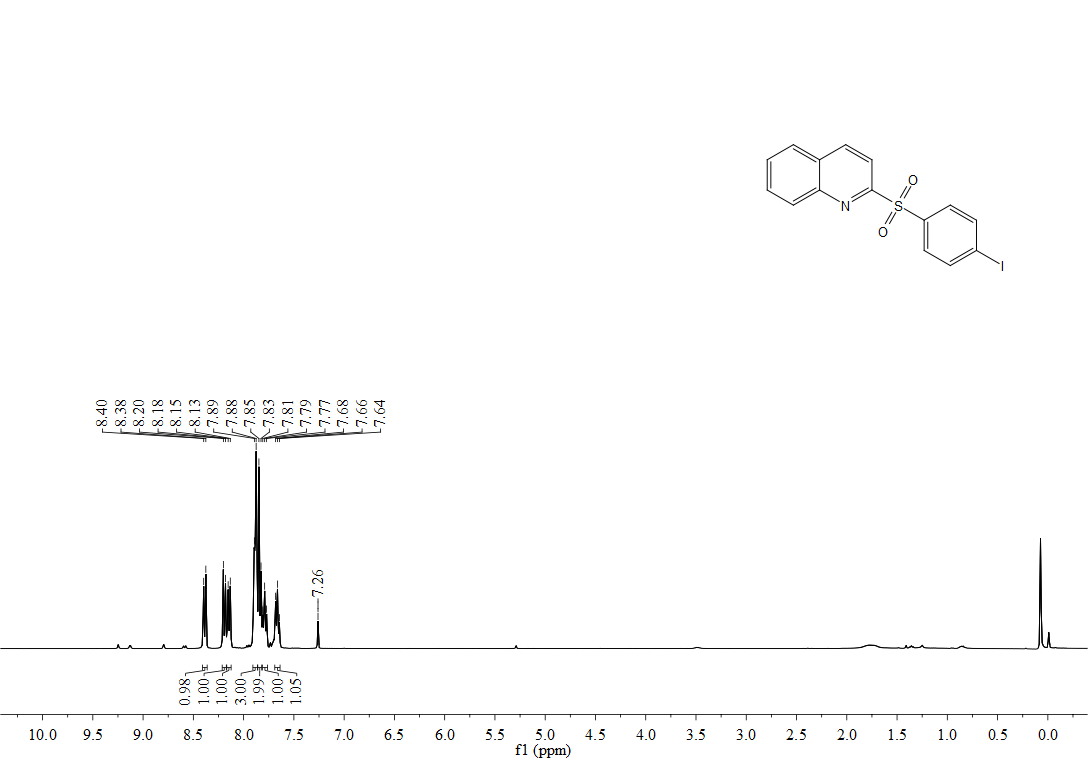 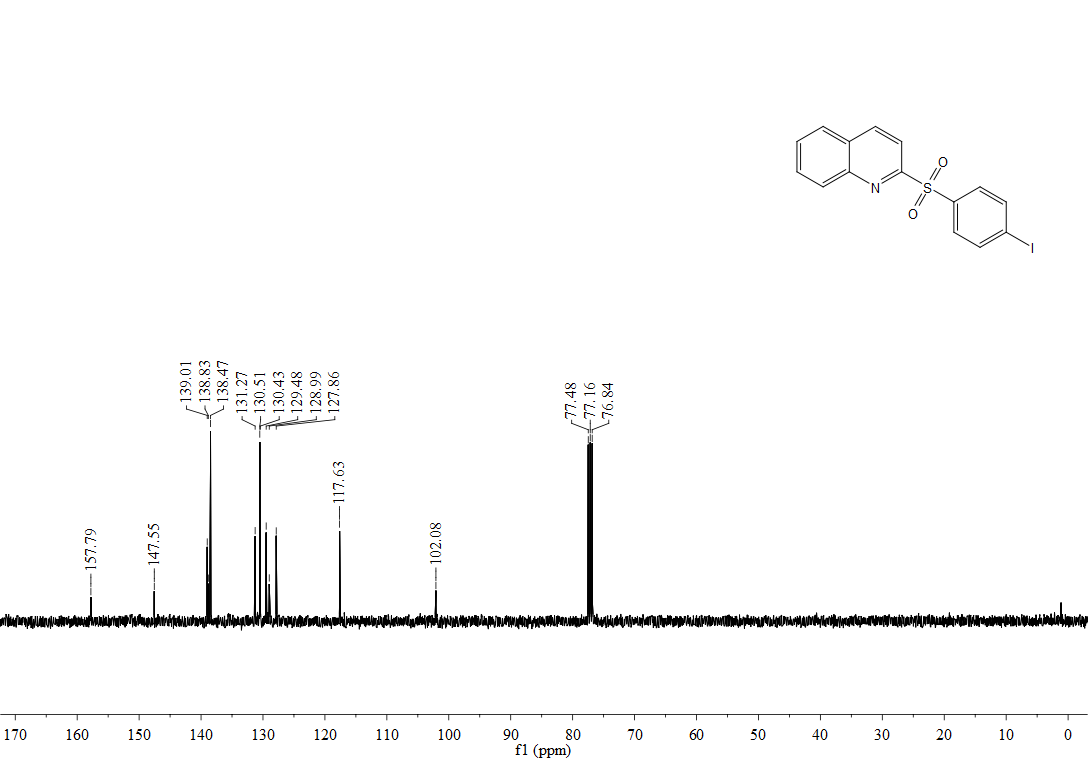 1H, 19F,13C-NMR spectra of 3ak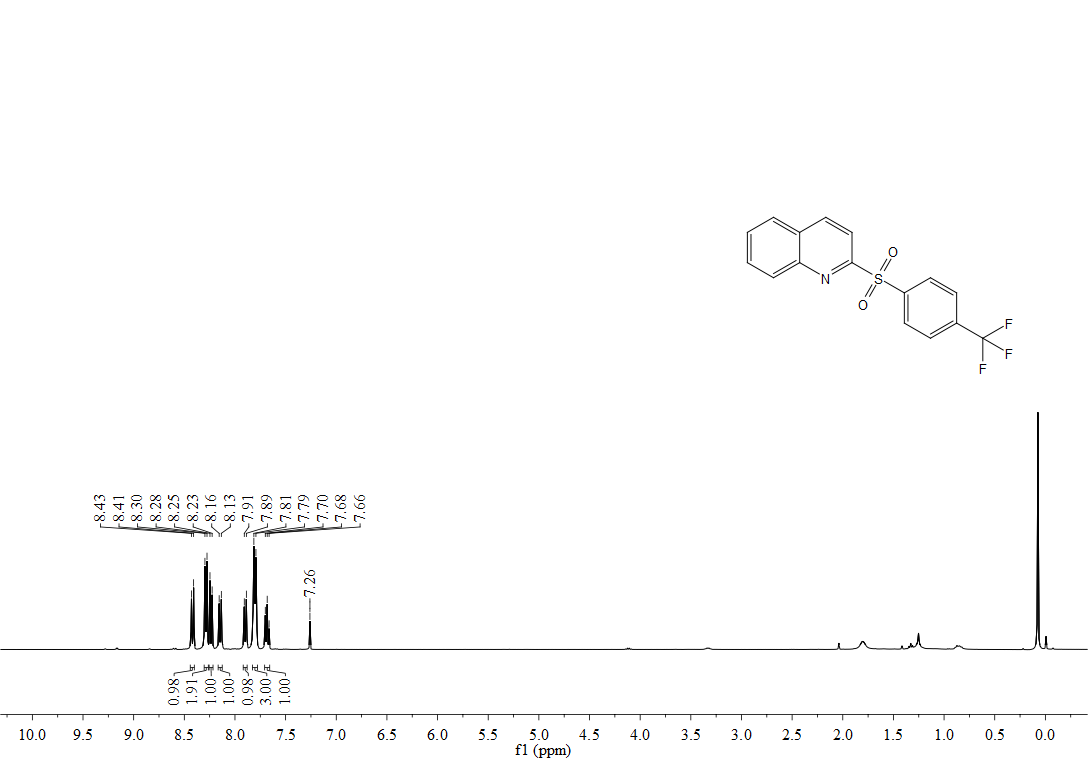 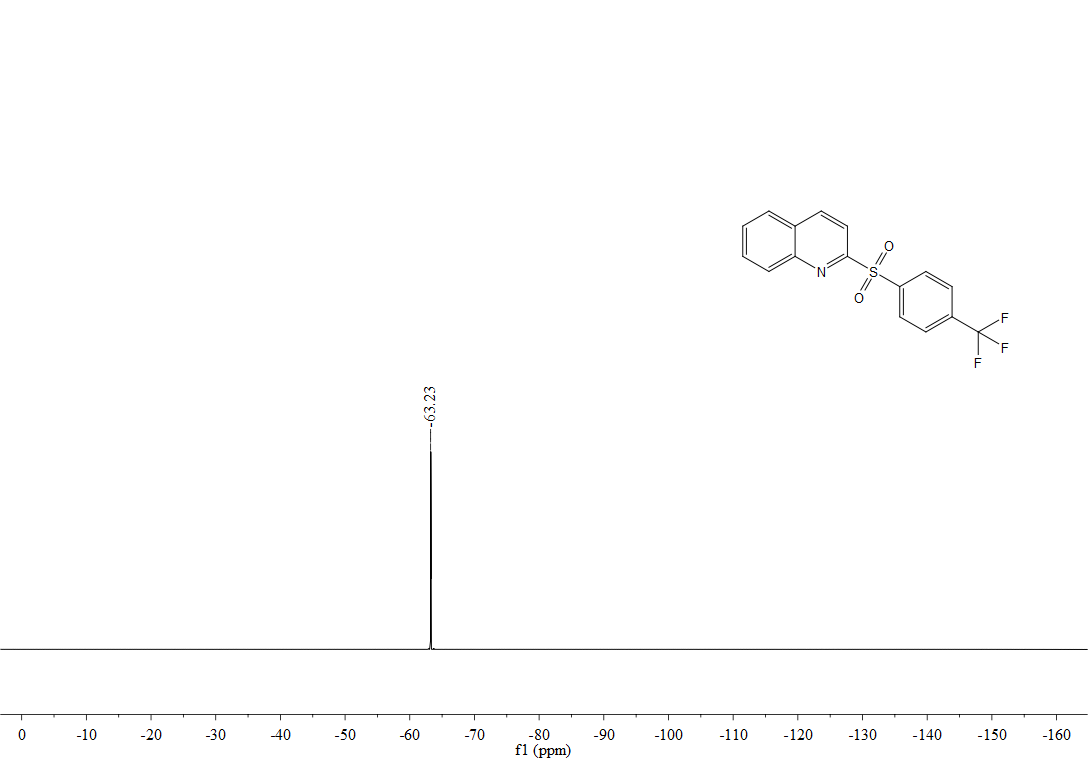 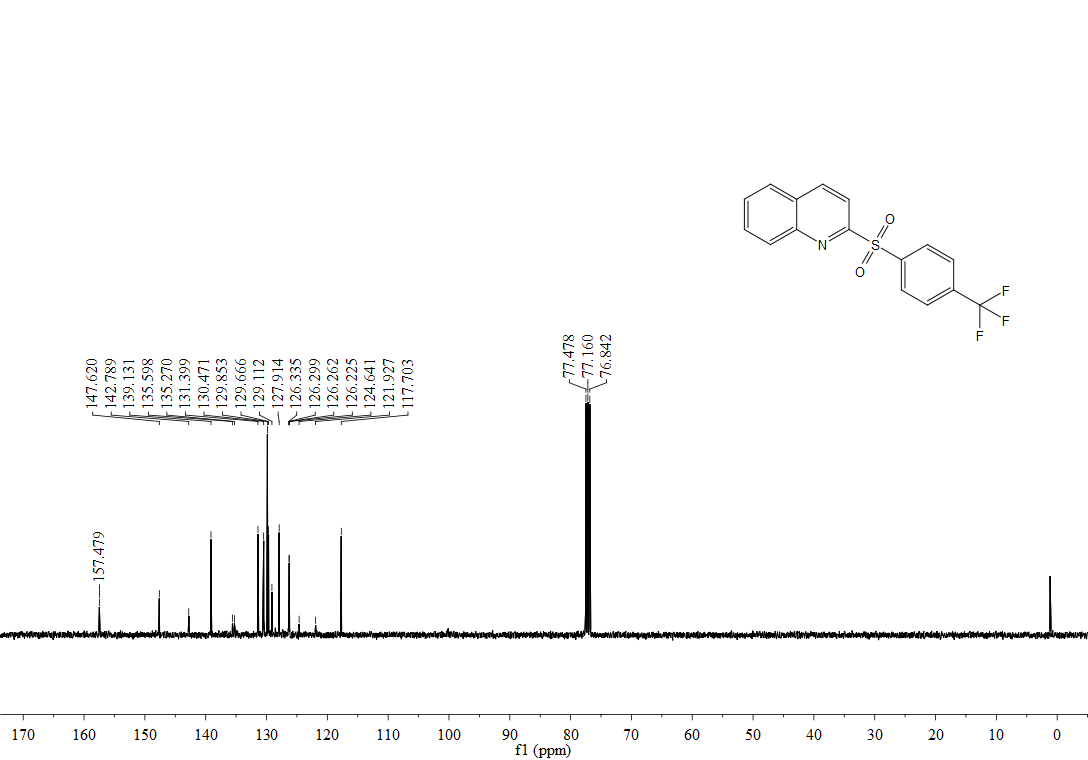 1H, 13C-NMR spectra of 3al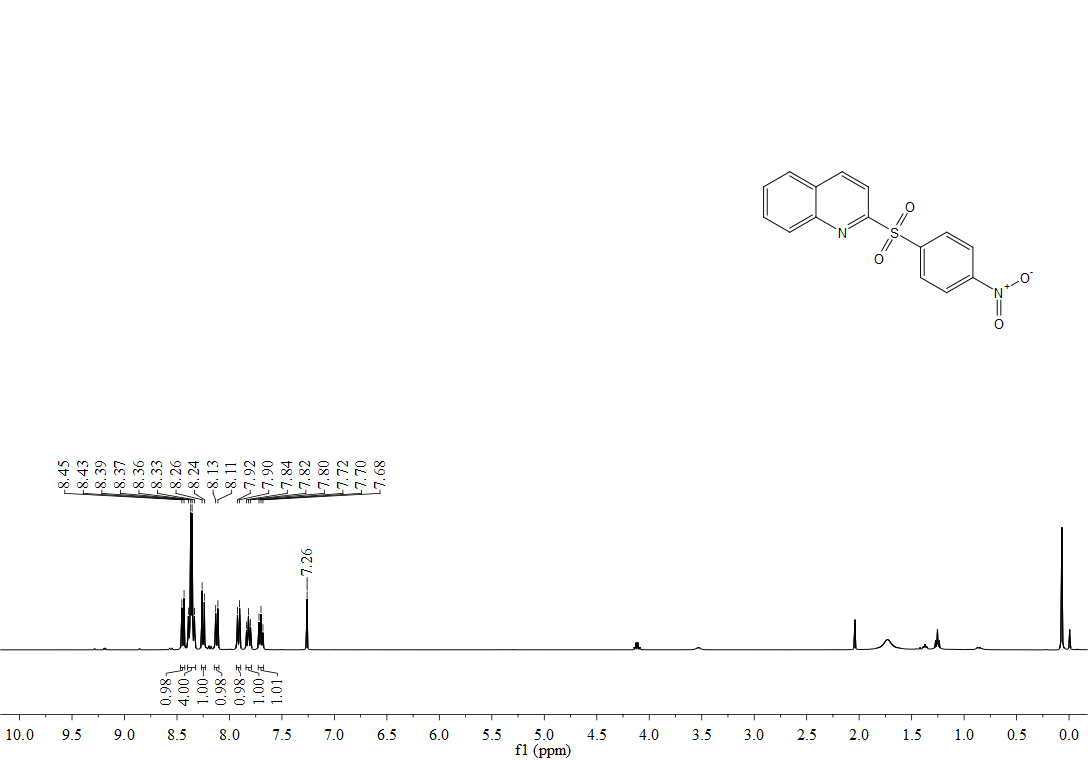 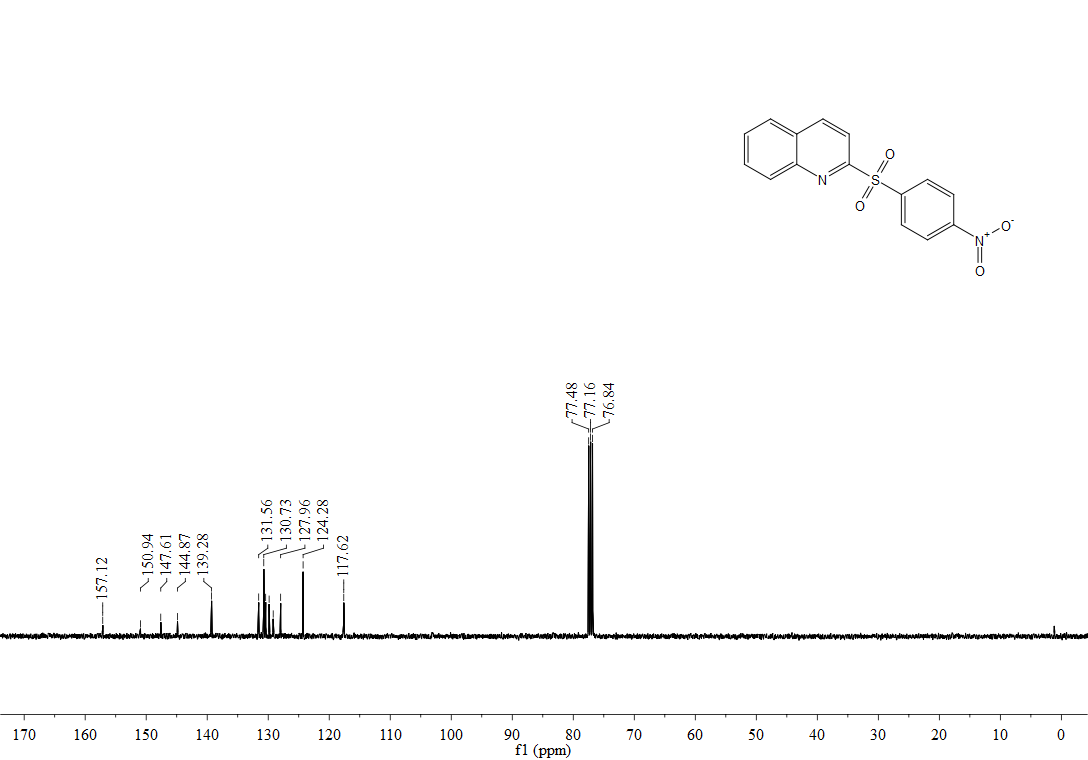 1H, 13C-NMR spectra of 3am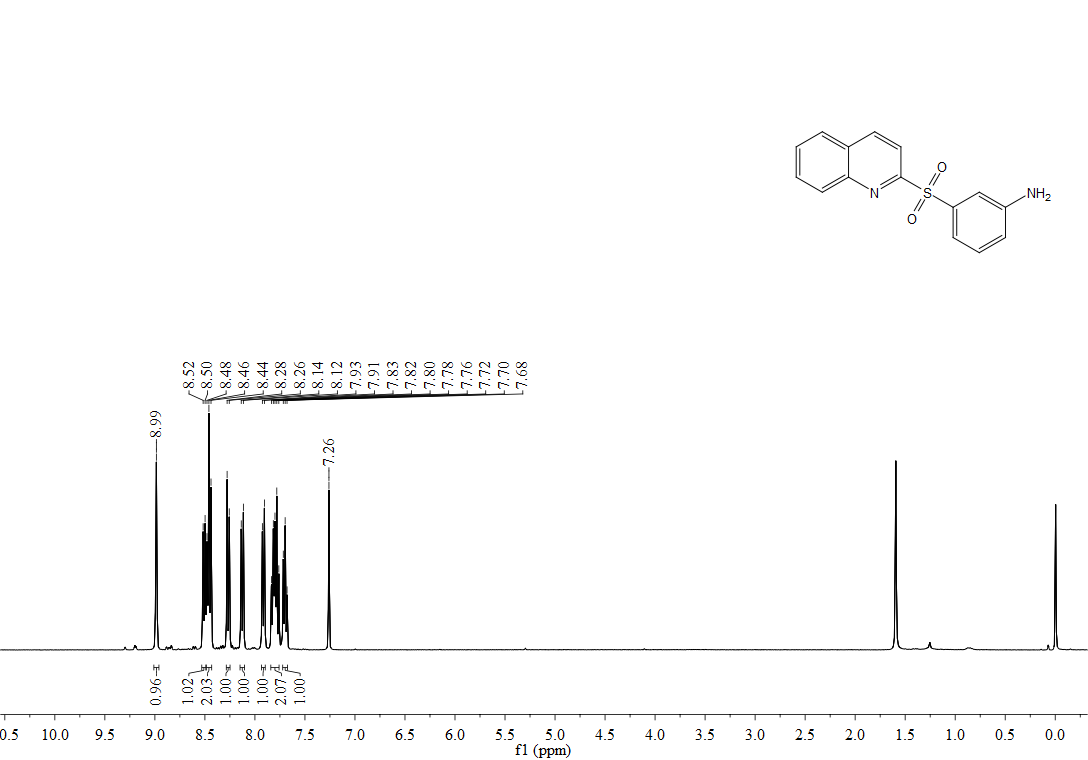 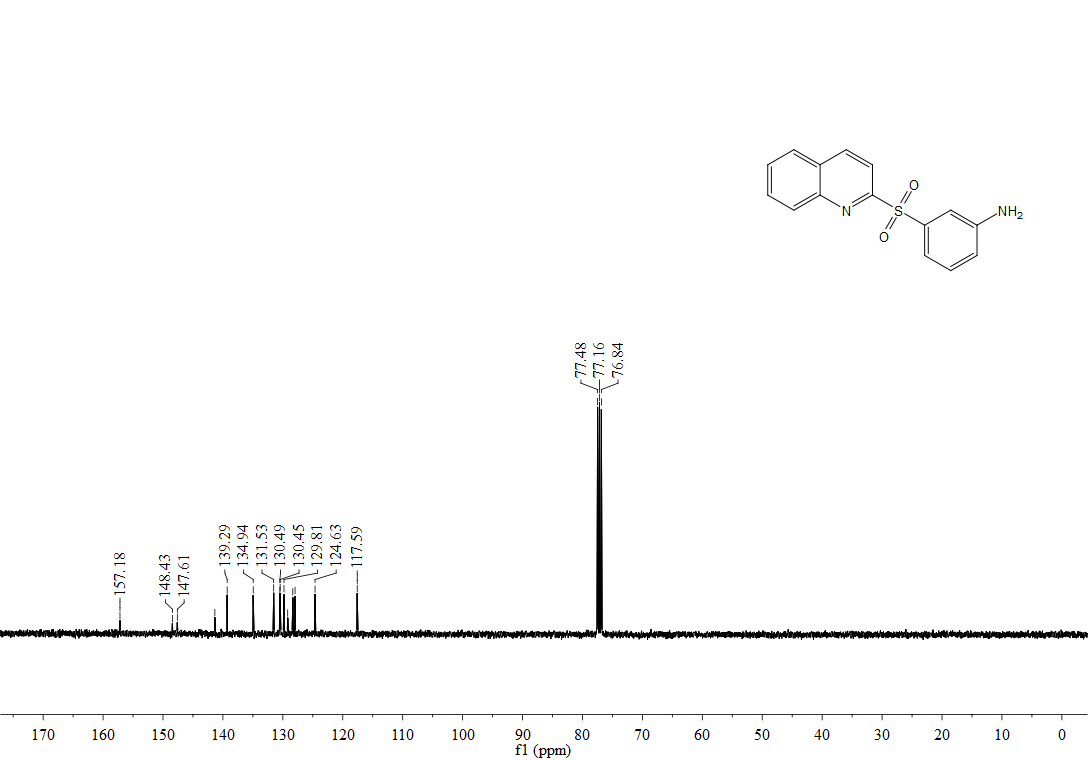 1H, 13C-NMR spectra of 3an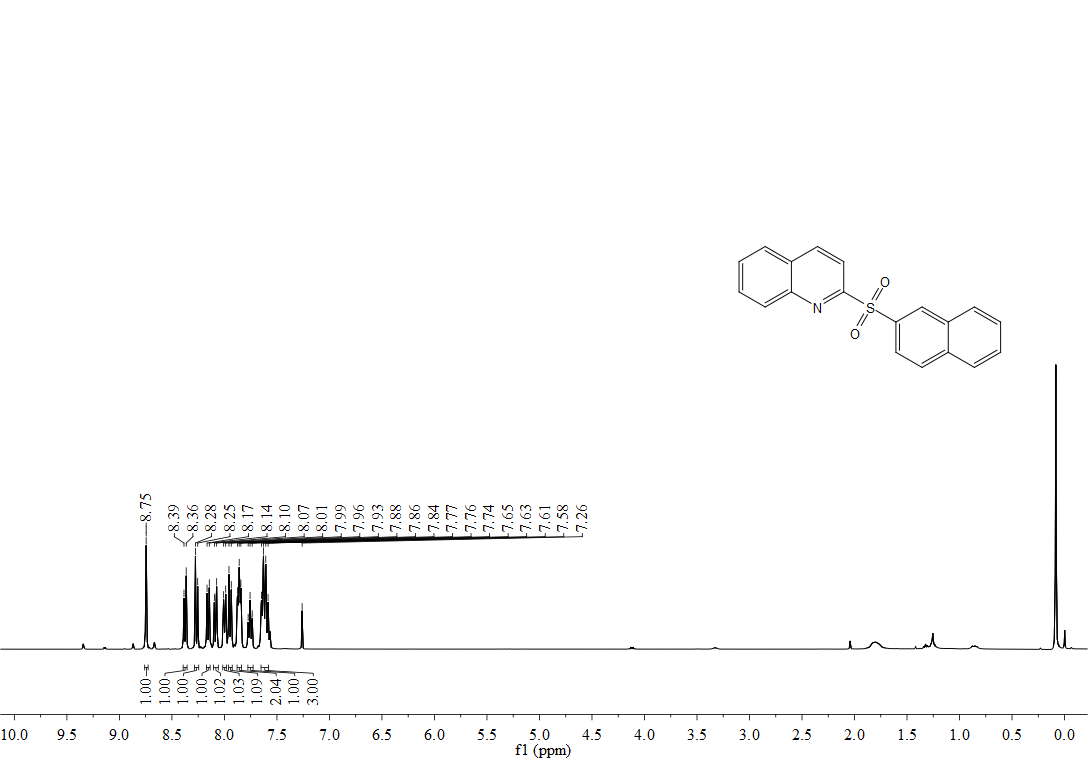 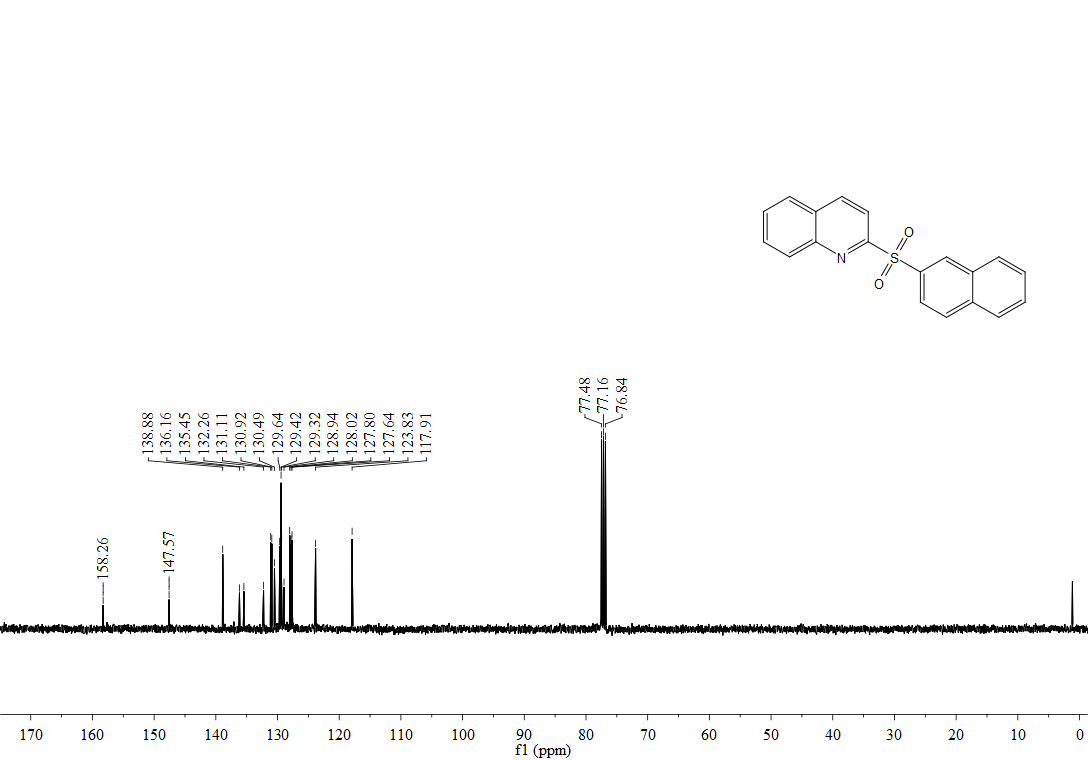 1H, 13C-NMR spectra of 3ao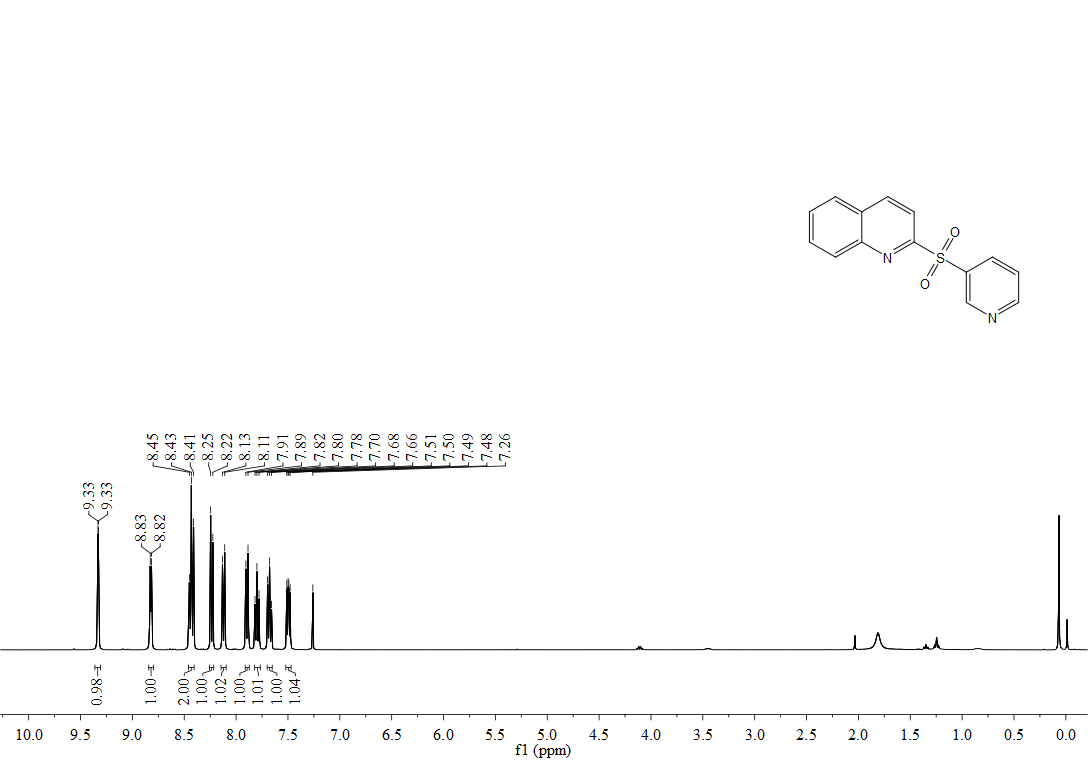 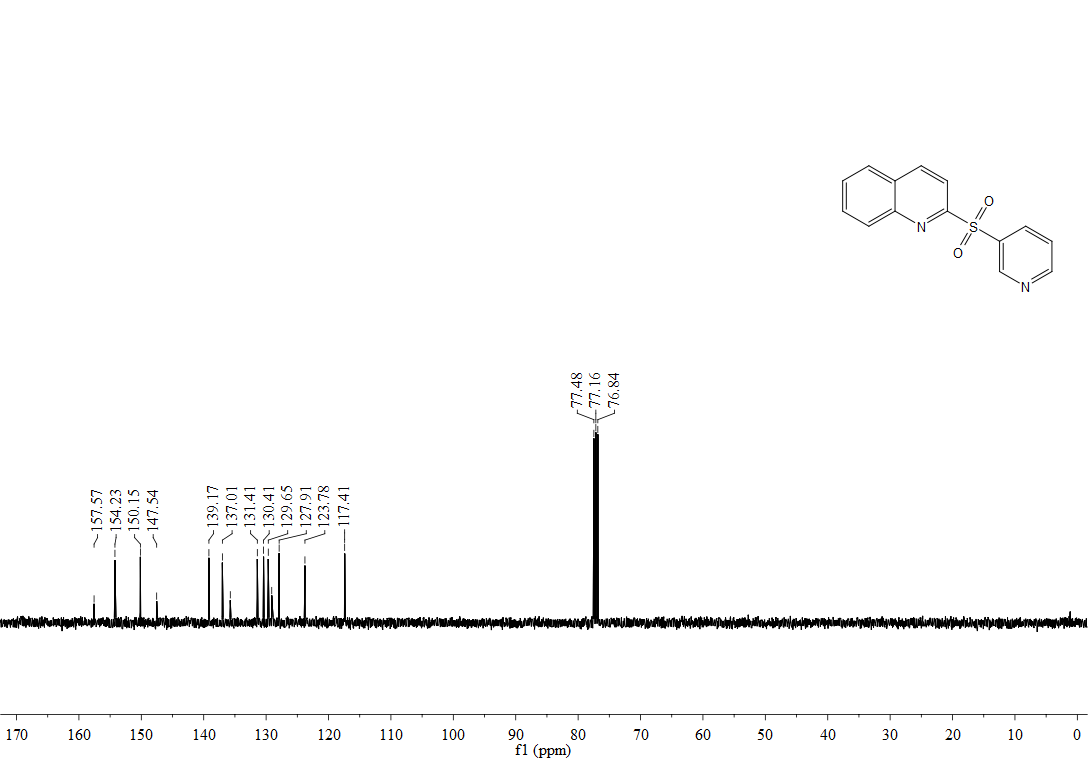 1H, 13C-NMR spectra of 3ap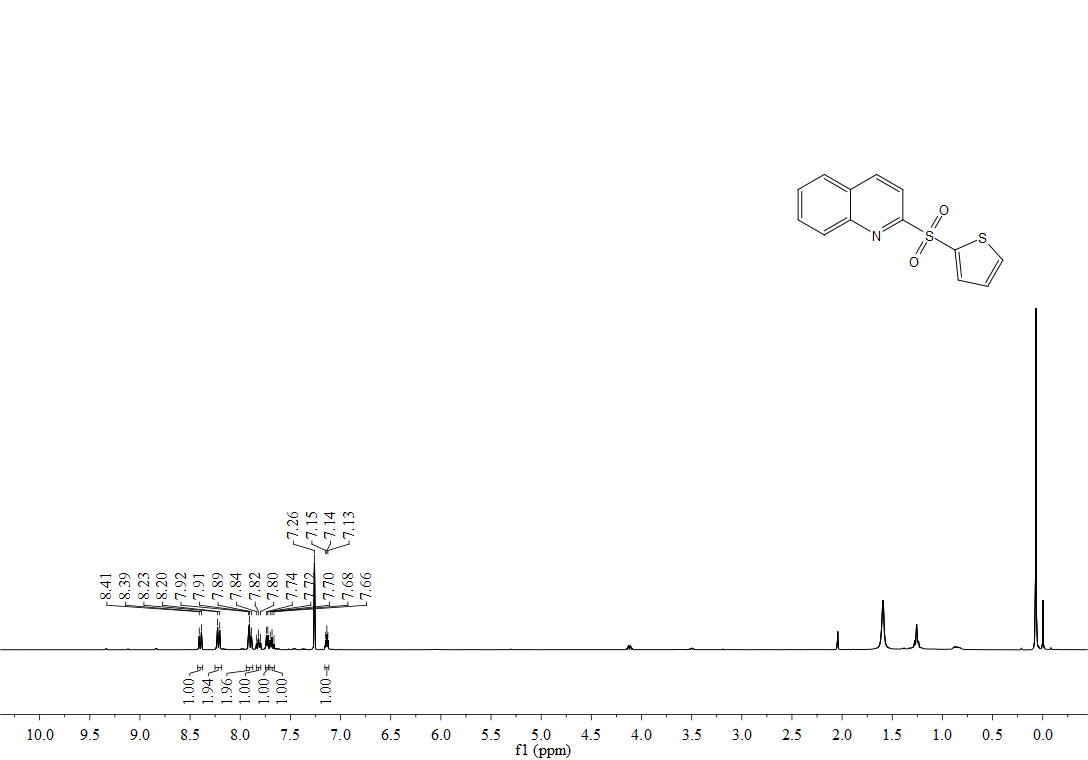 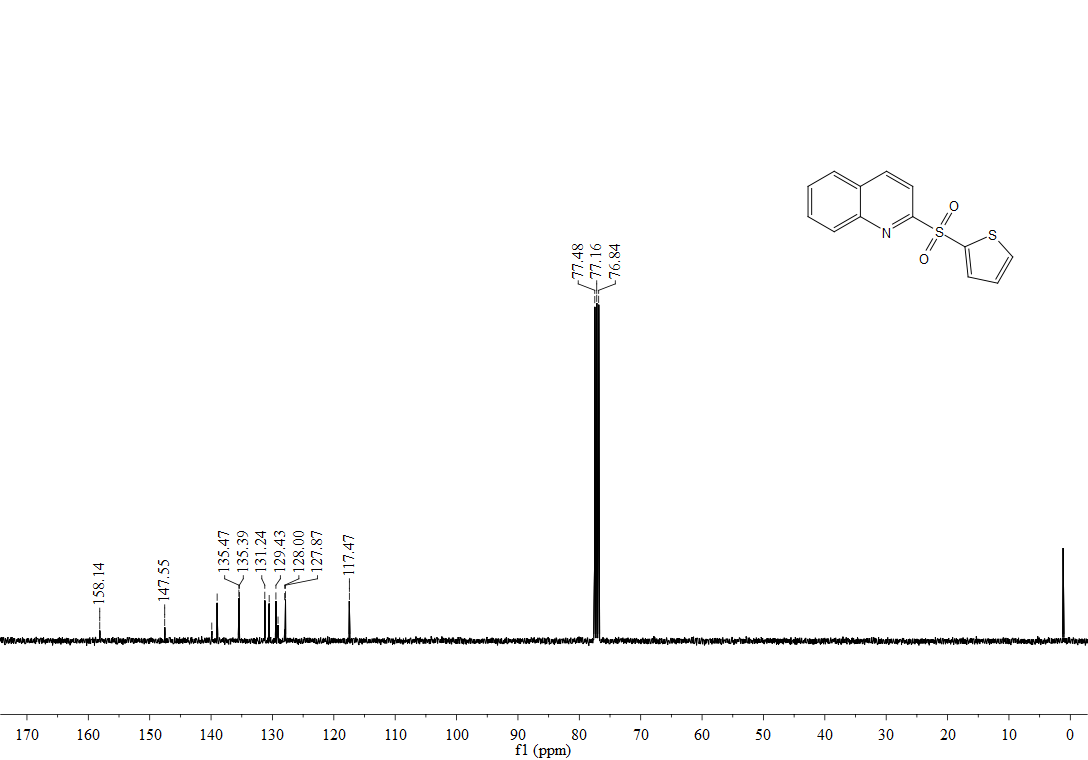 1H, 13C-NMR spectra of 3aq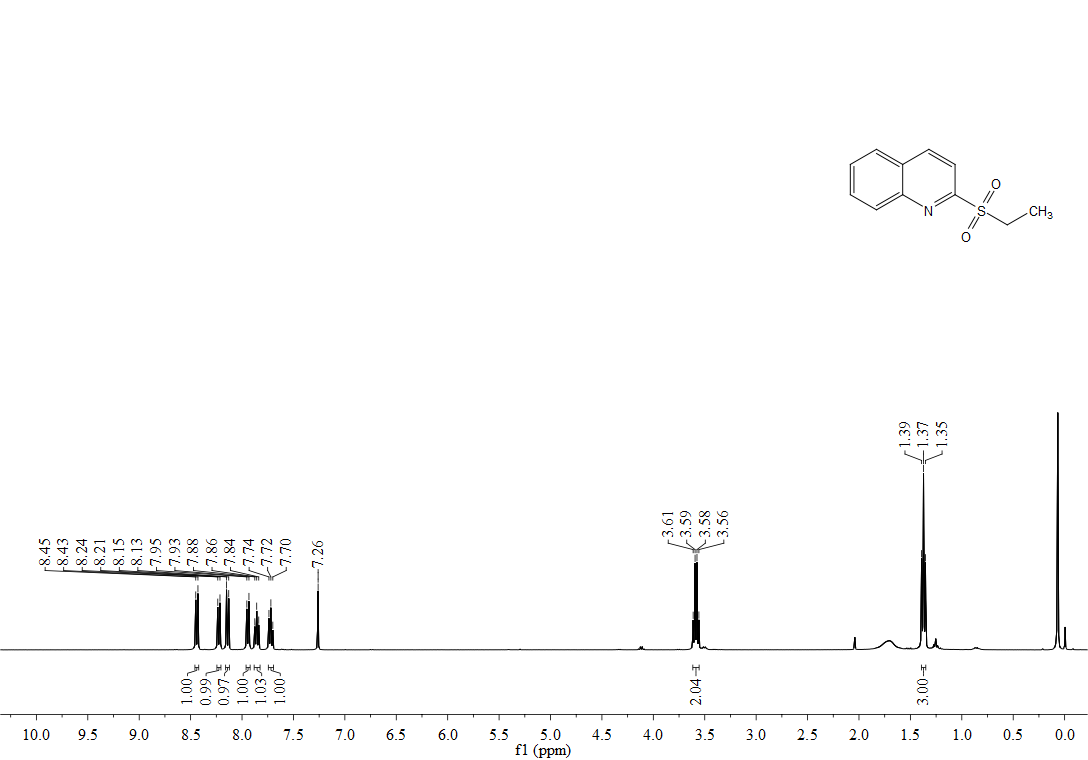 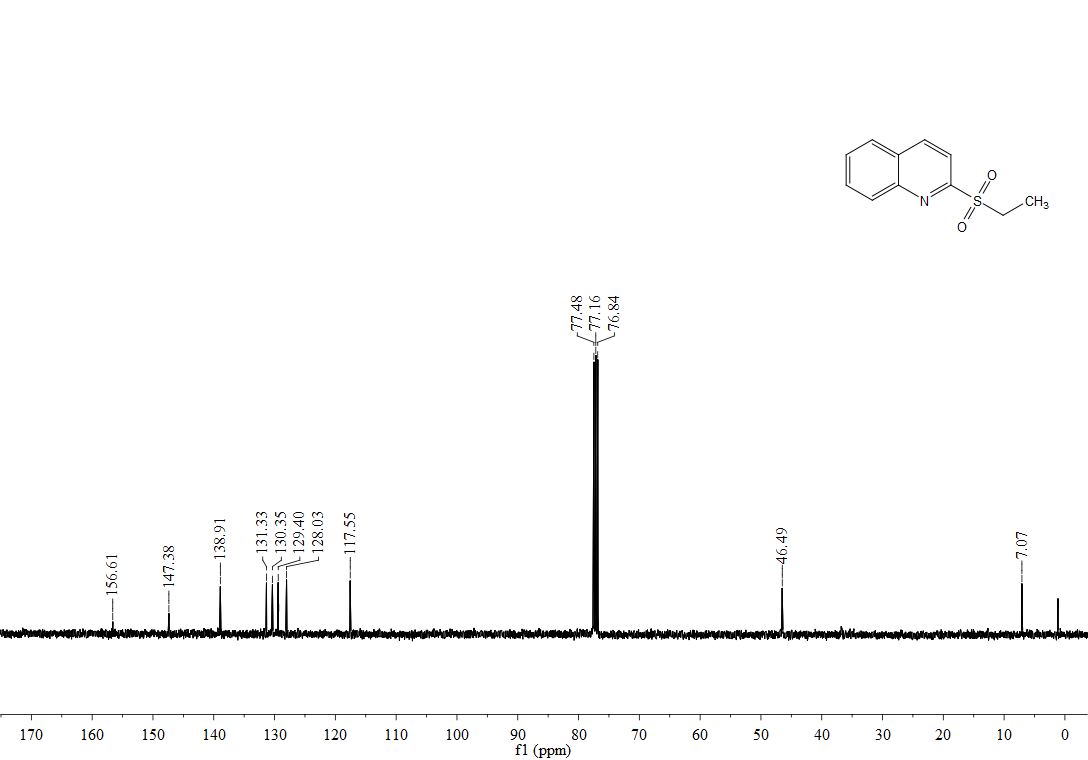 1H, 13C-NMR spectra of 3ba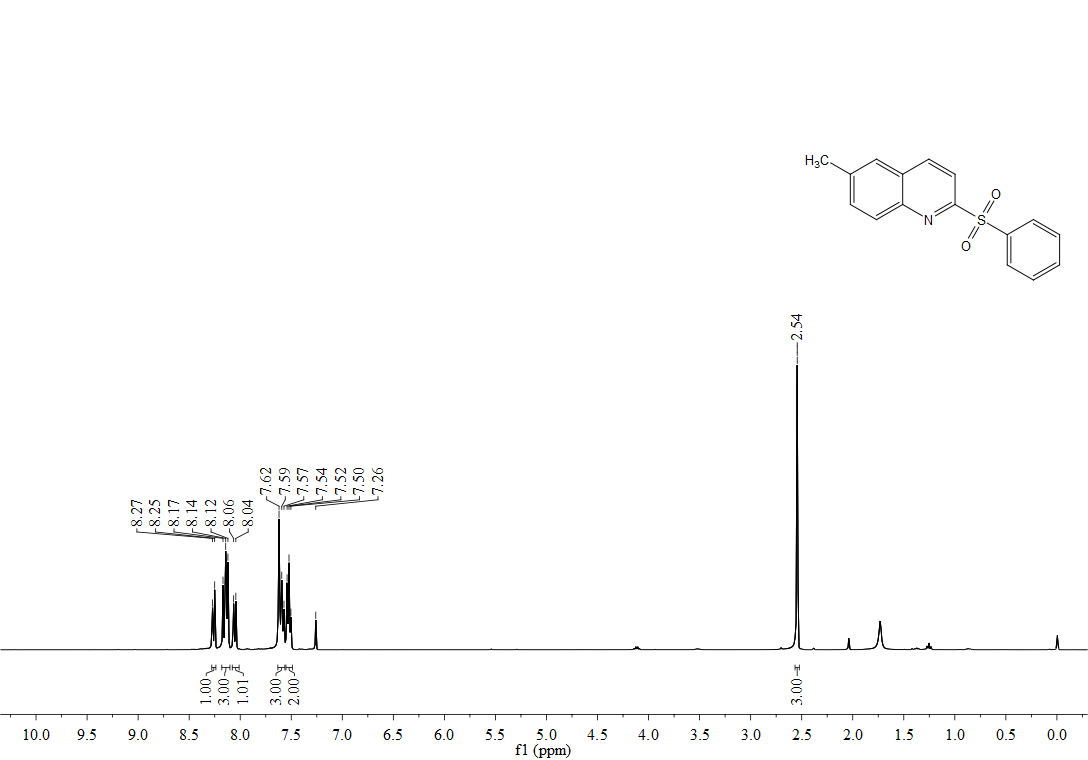 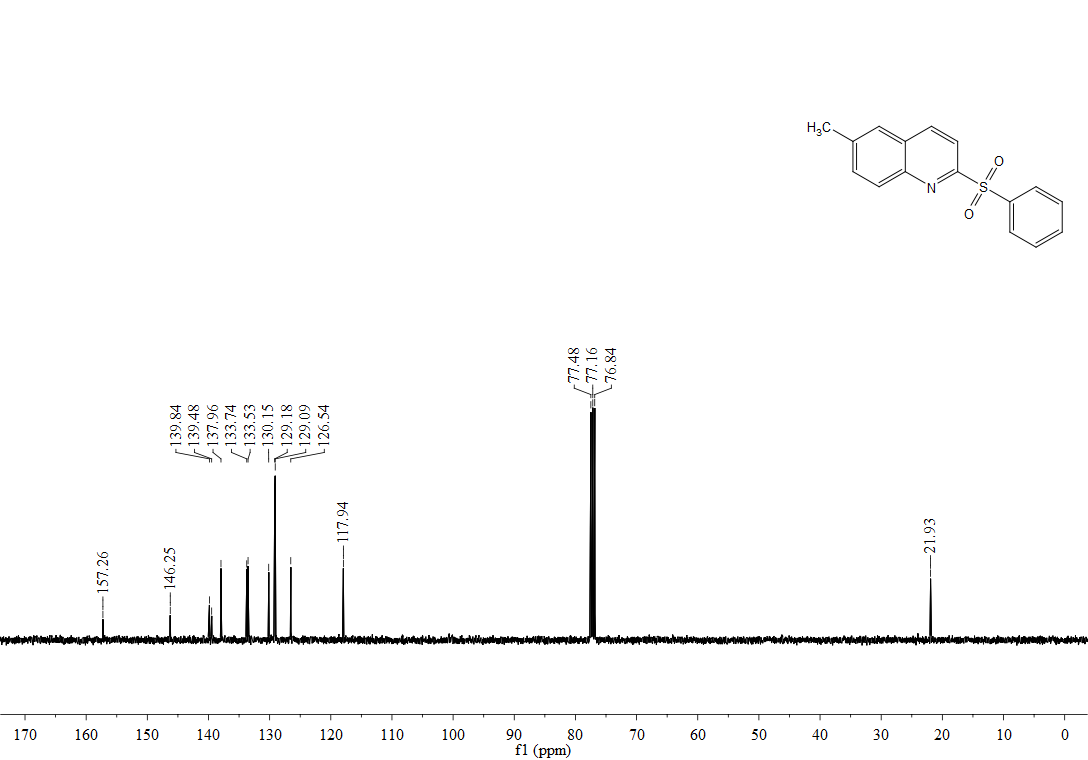 1H, 13C-NMR spectra of 3ca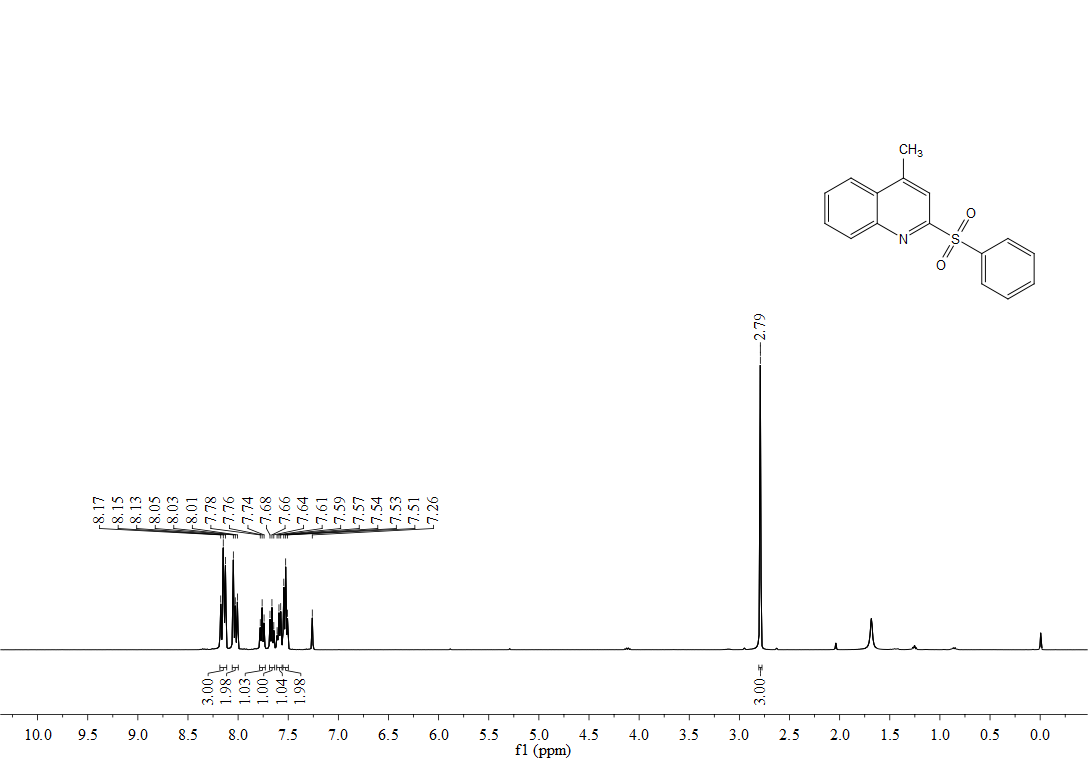 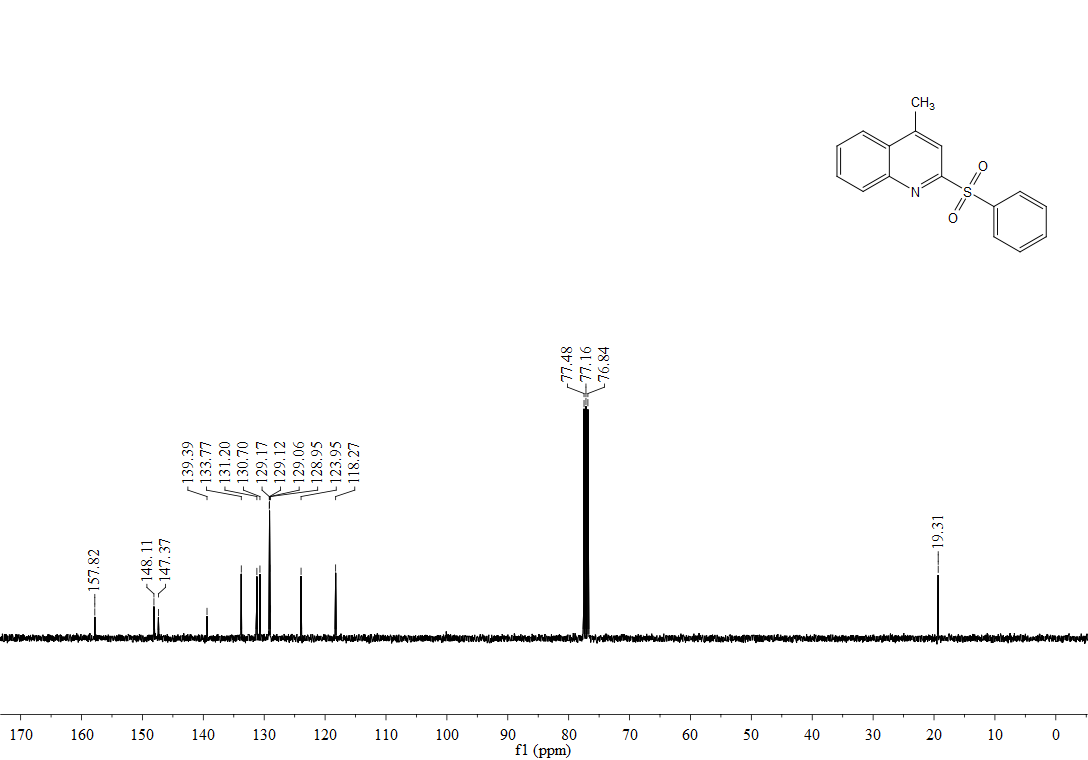 1H, 13C-NMR spectra of 3da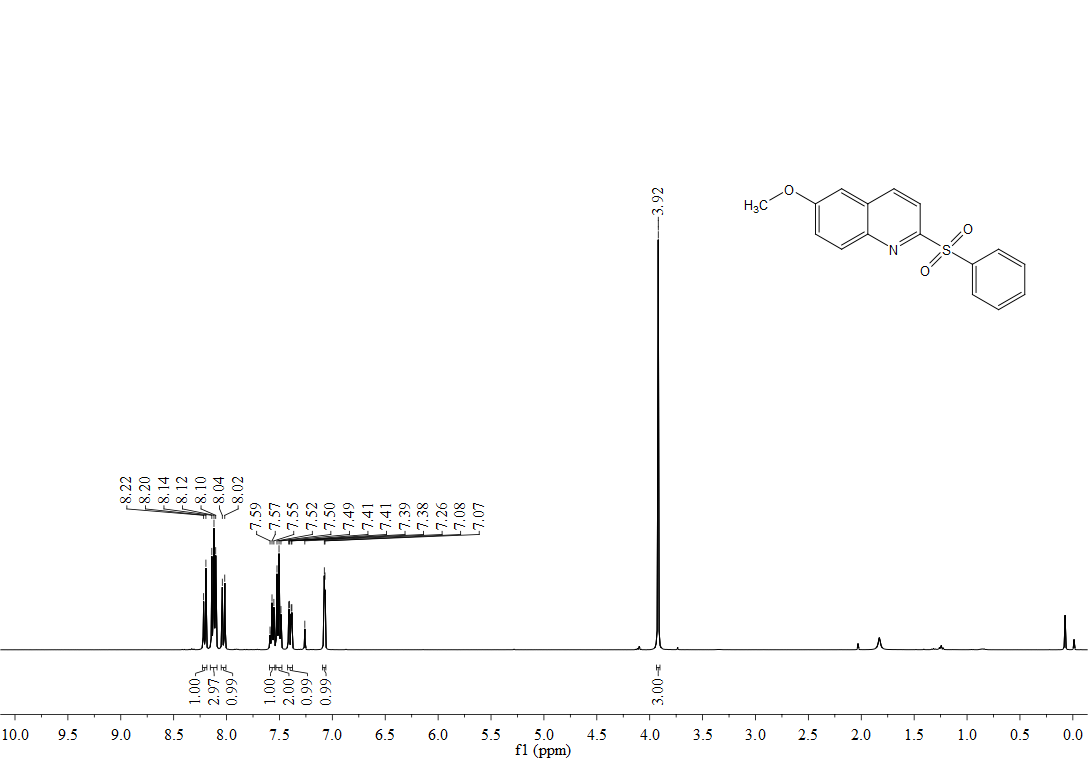 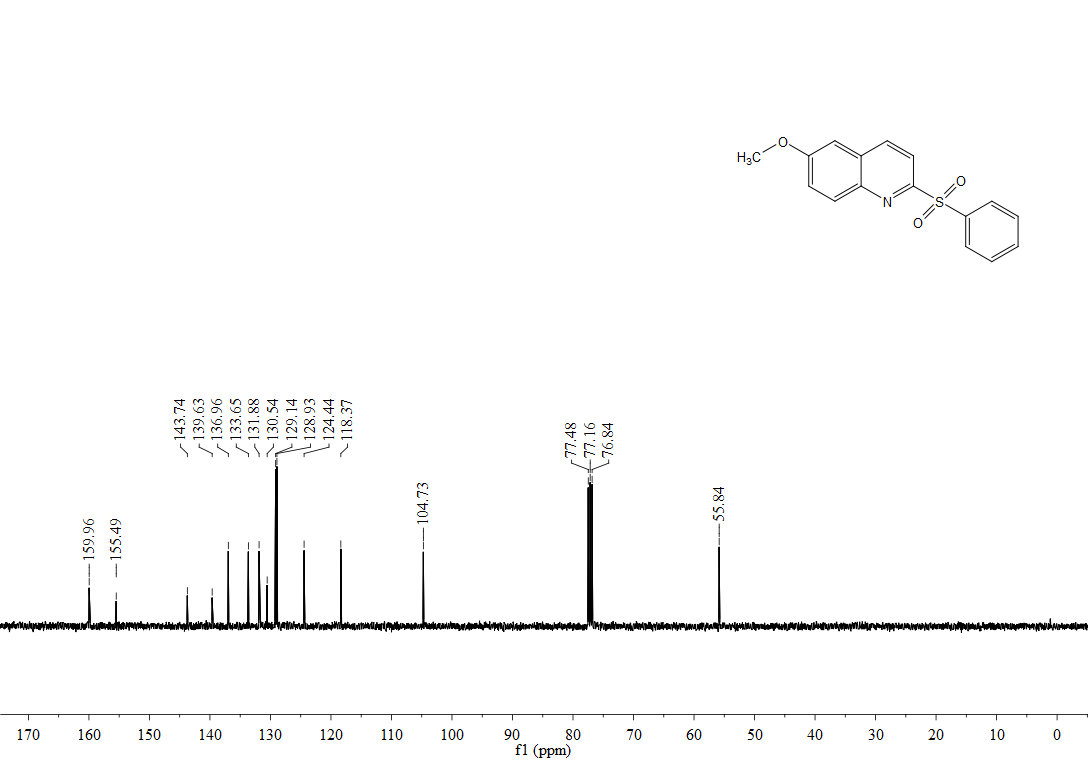 1H, 19F, 3C-NMR spectra of 3ea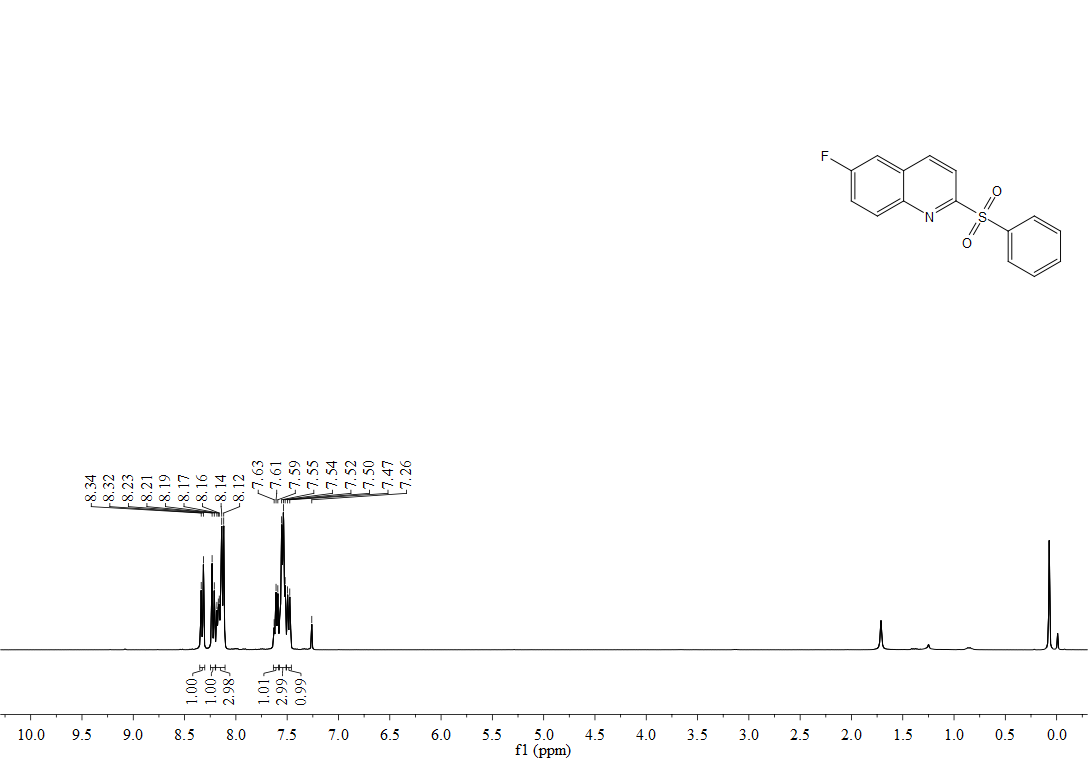 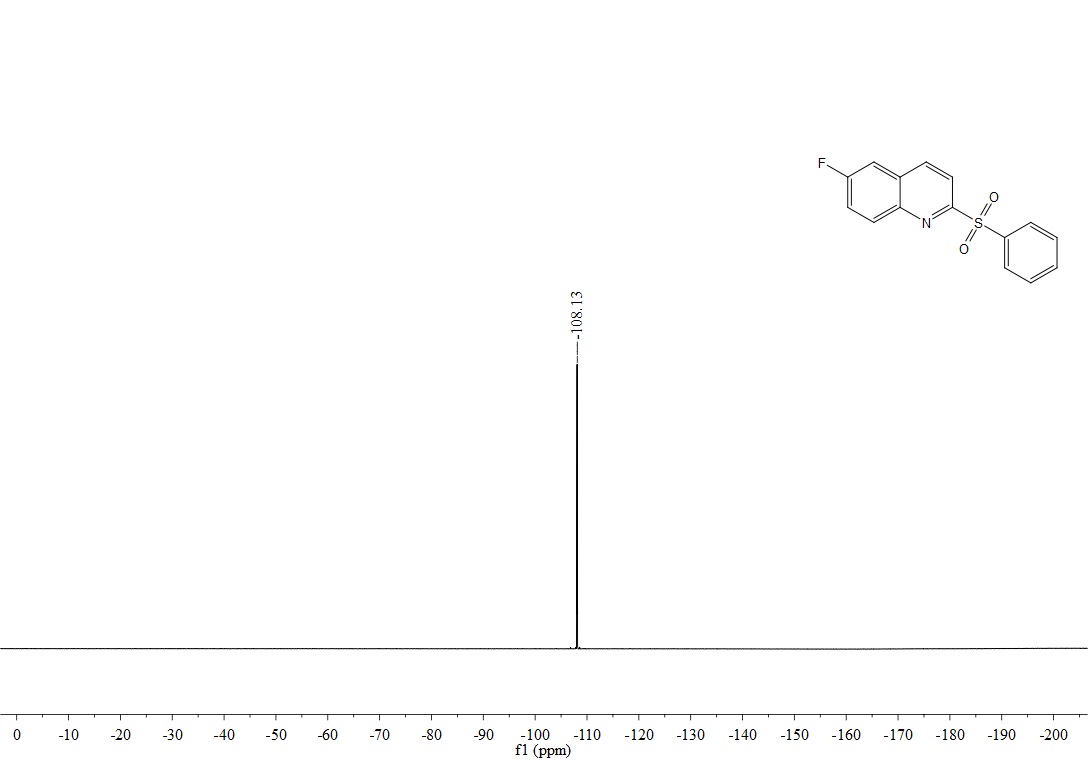 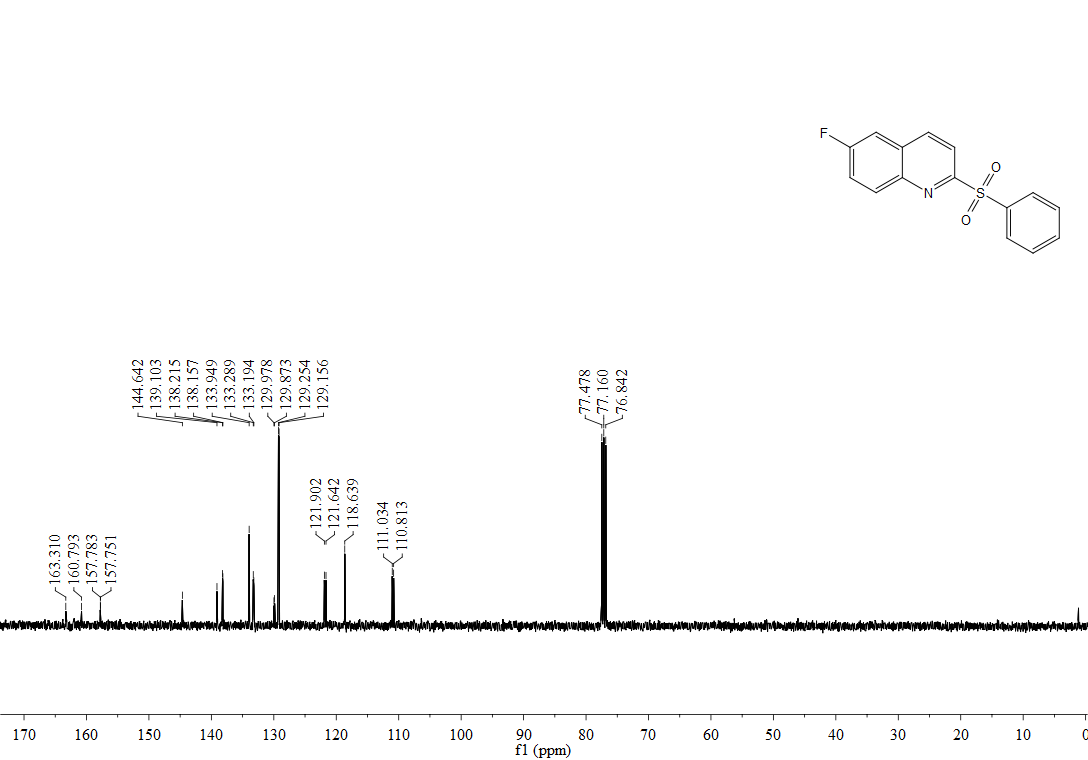 1H, 13C-NMR spectra of 3fa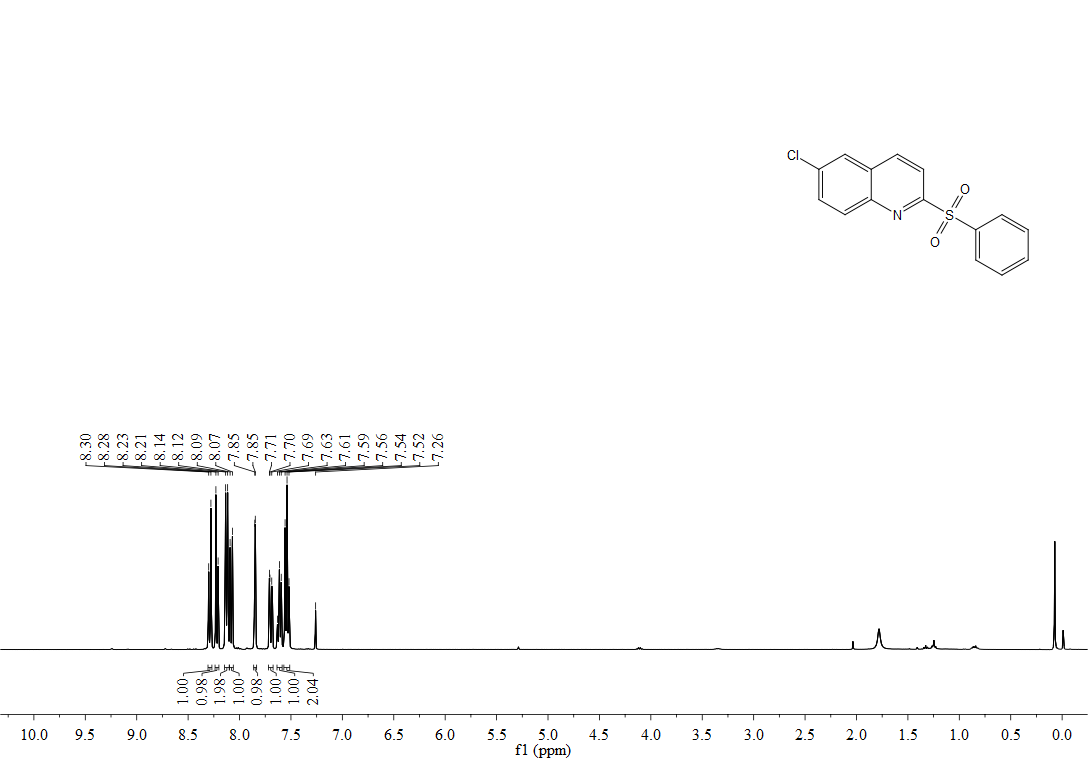 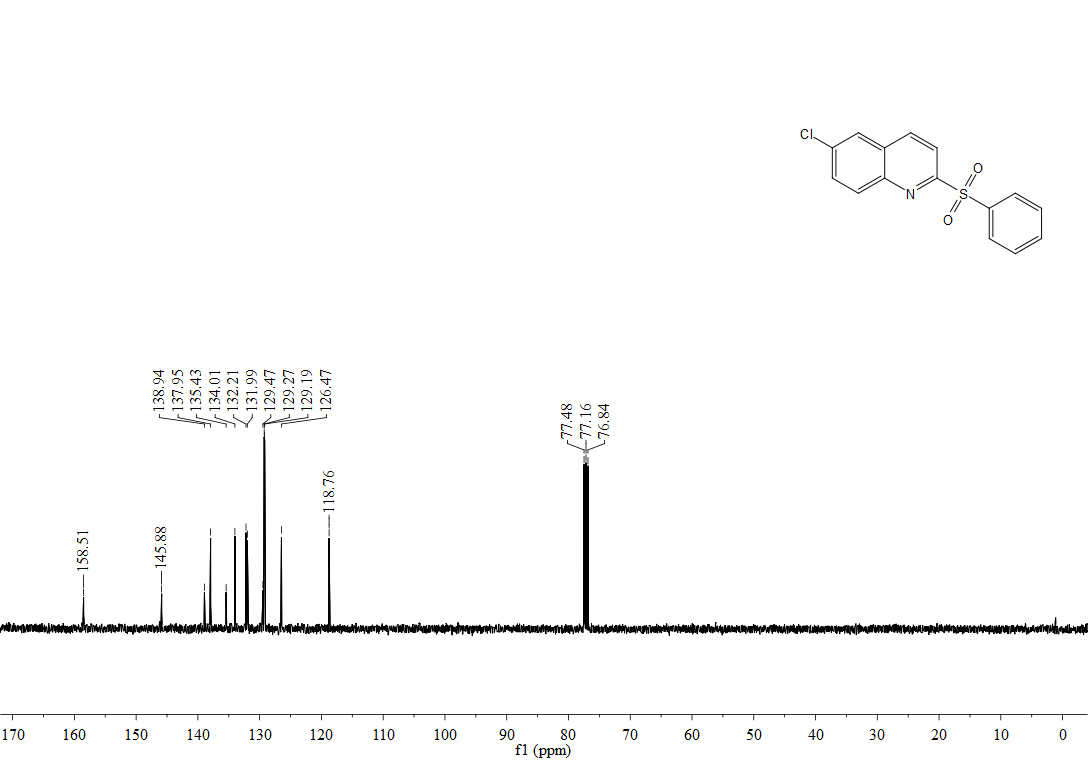 1H, 13C-NMR spectra of 3ga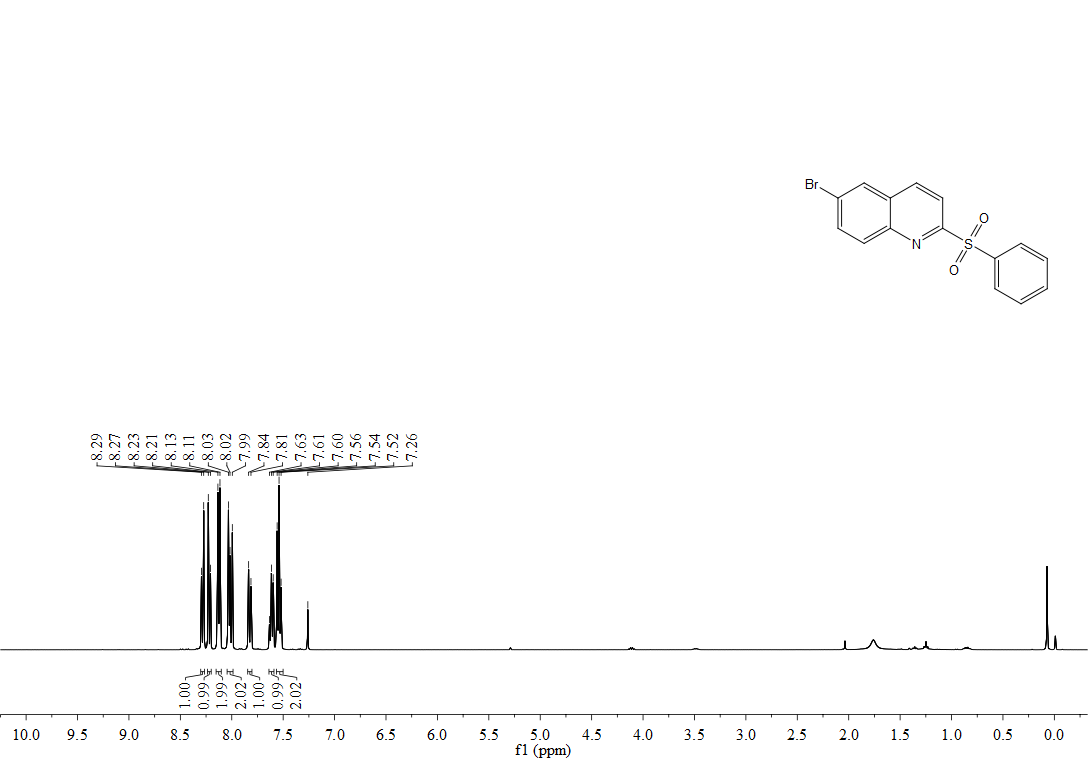 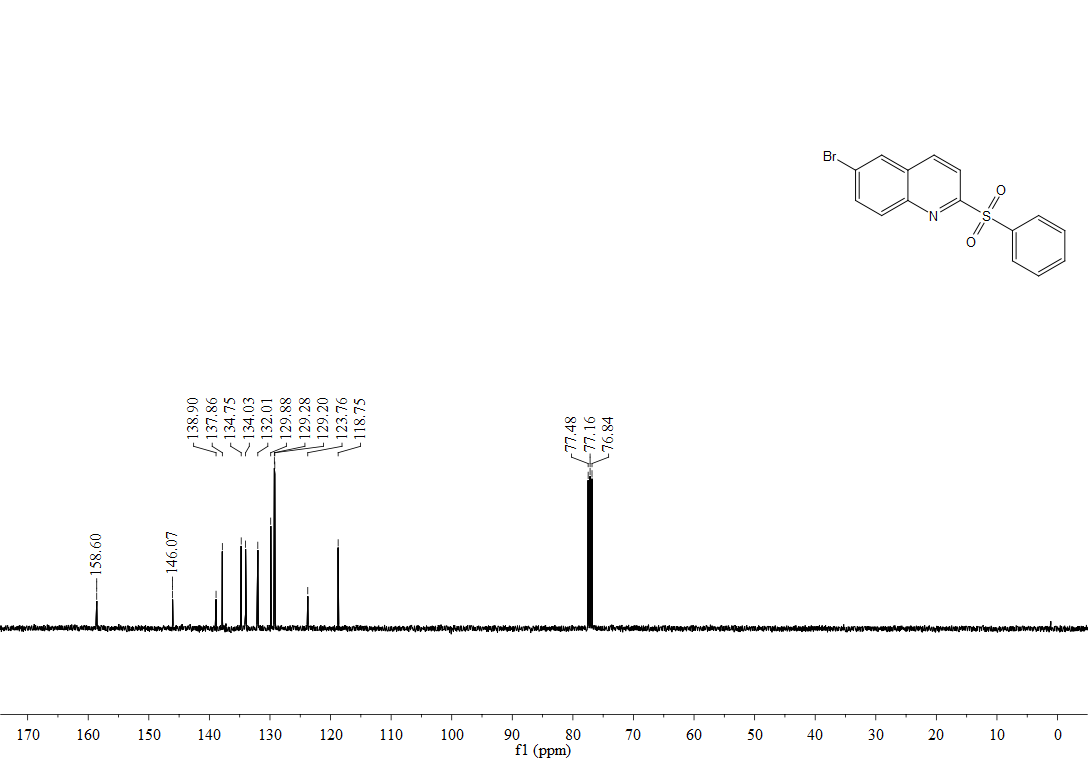 1H, 13C-NMR spectra of 3ha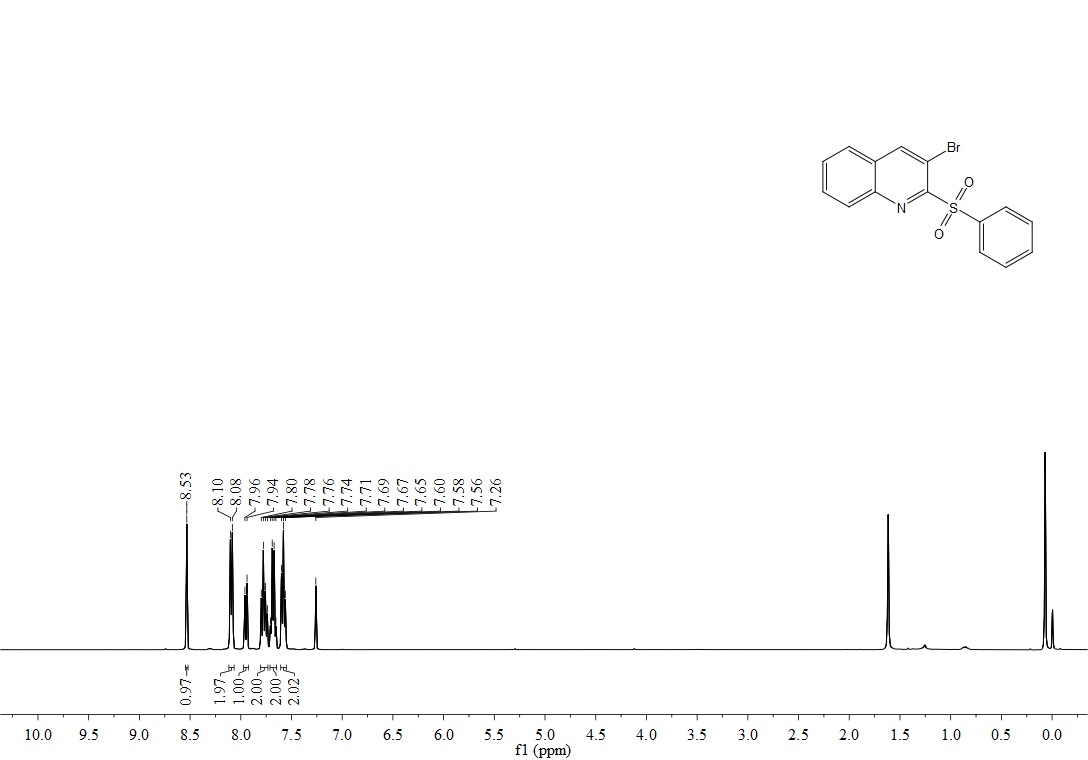 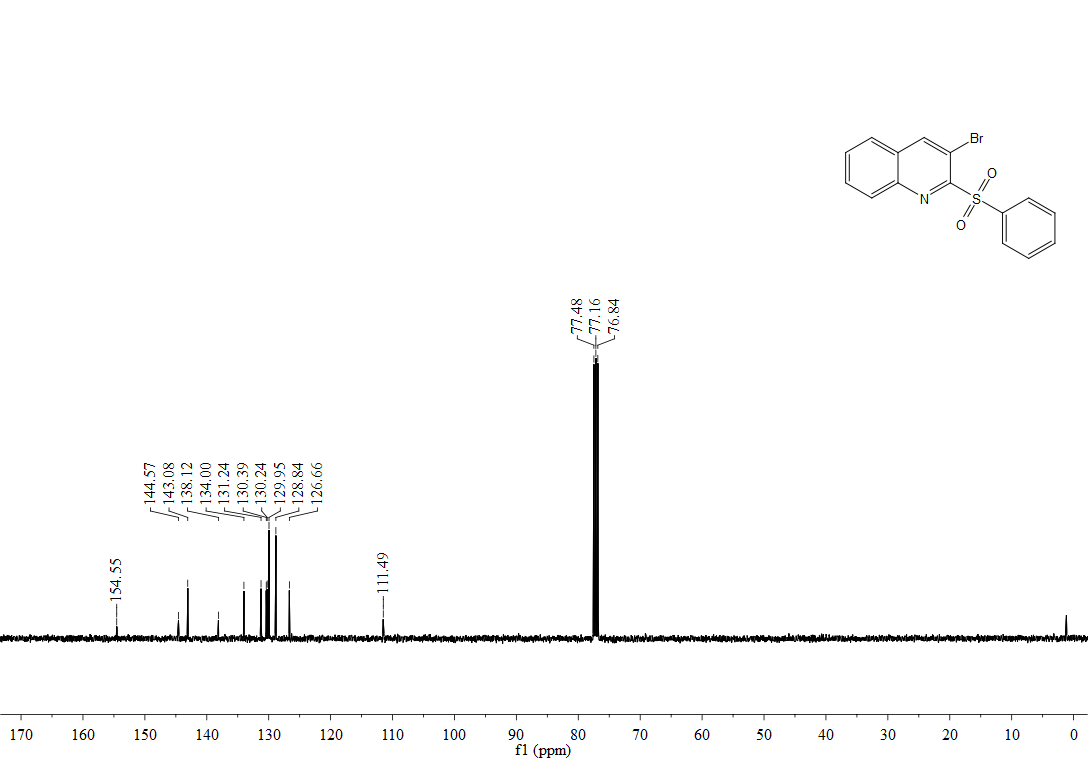 1H, 13C-NMR spectra of 3ia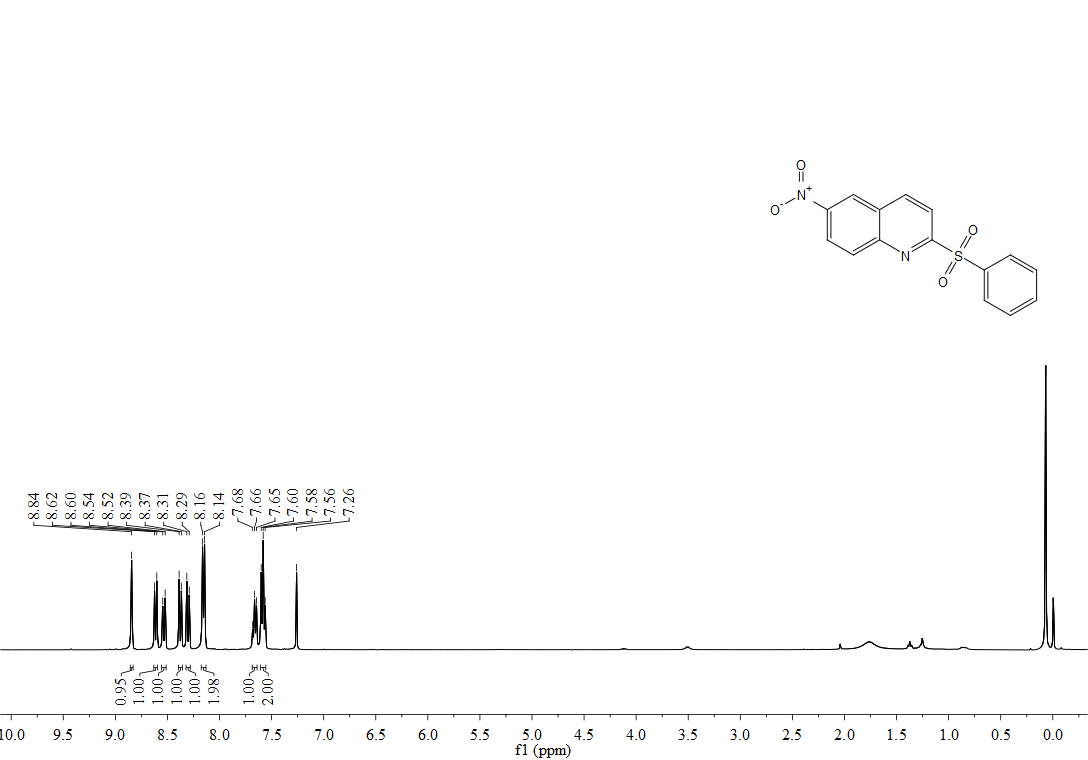 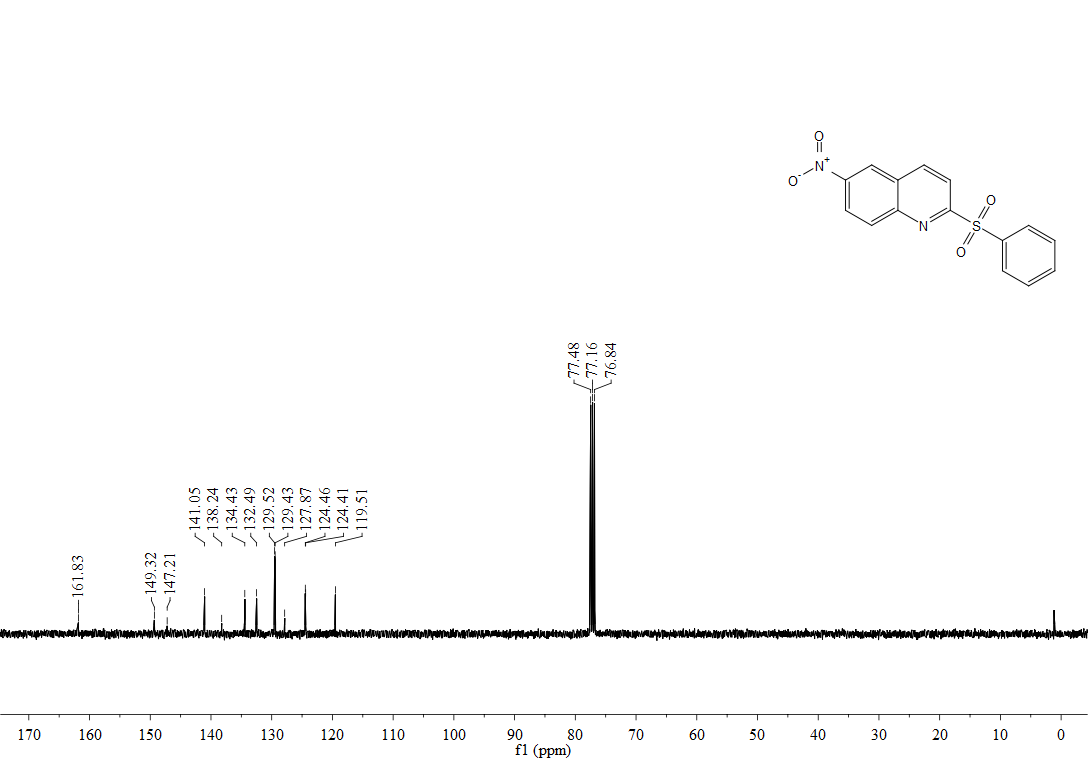 1H, 13C-NMR spectra of 3ja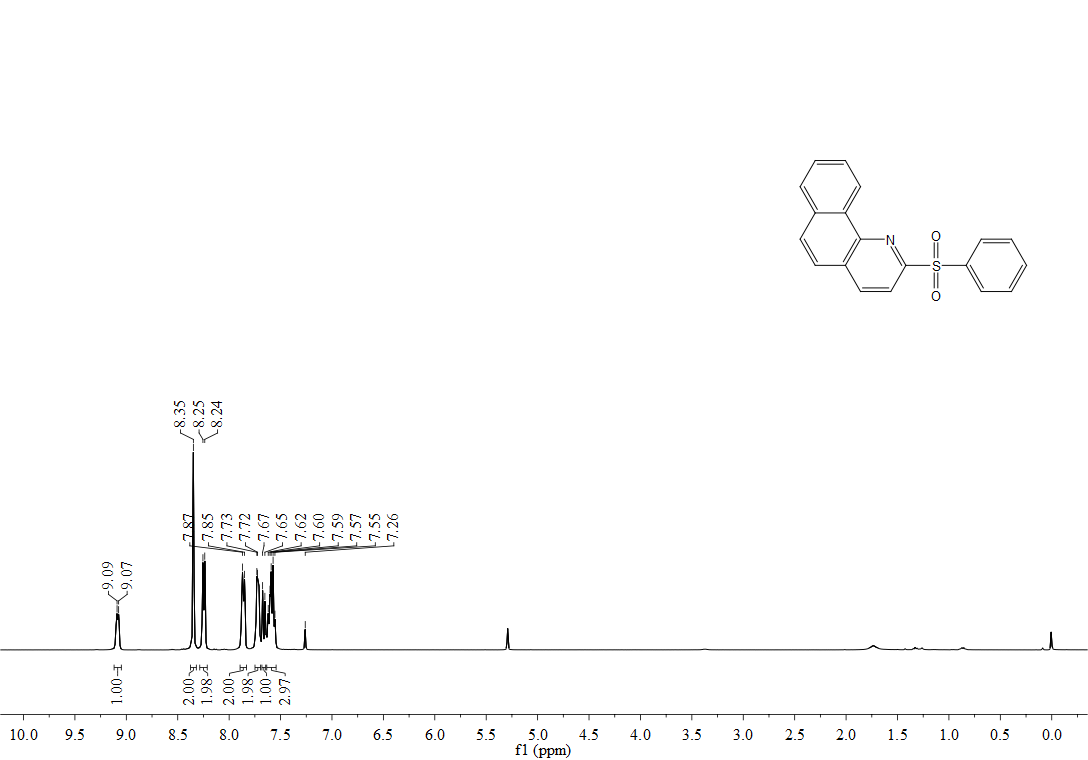 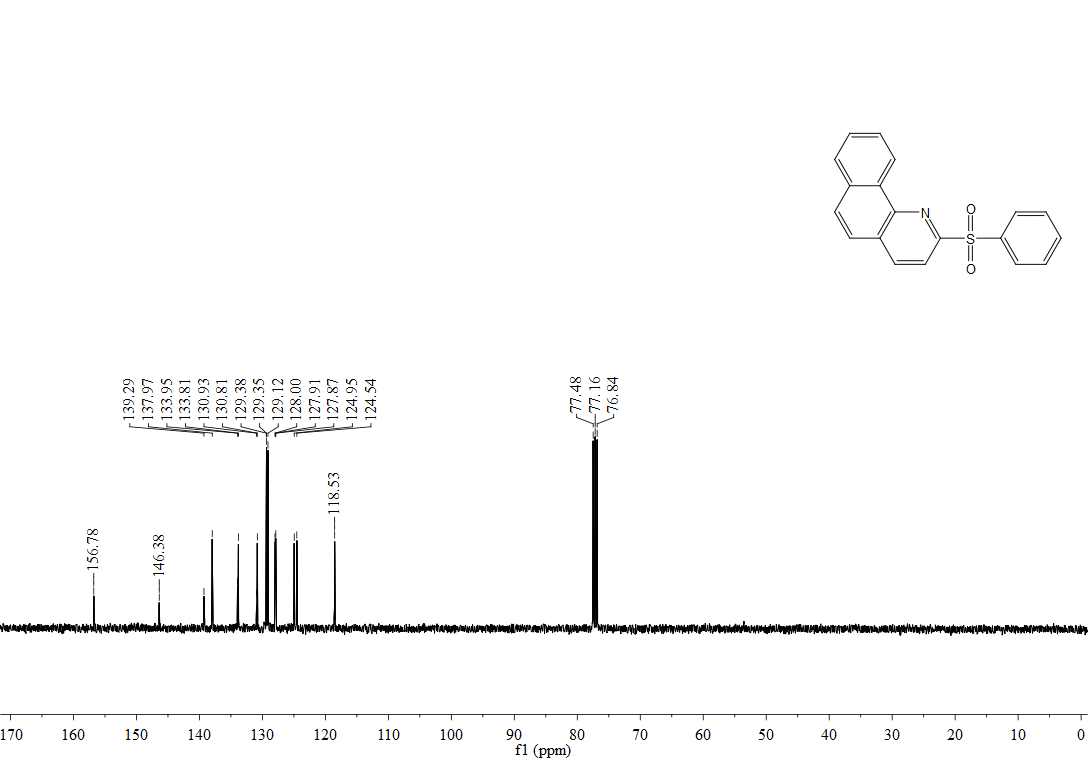 1H, 13C-NMR spectra of 3l’a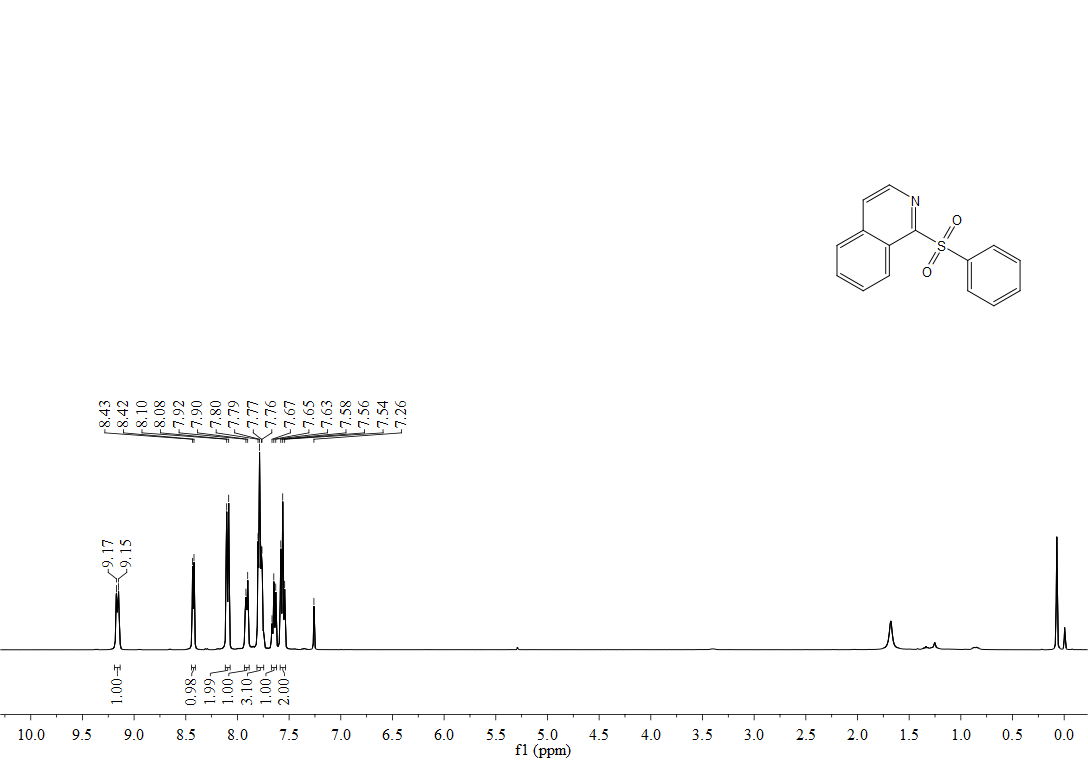 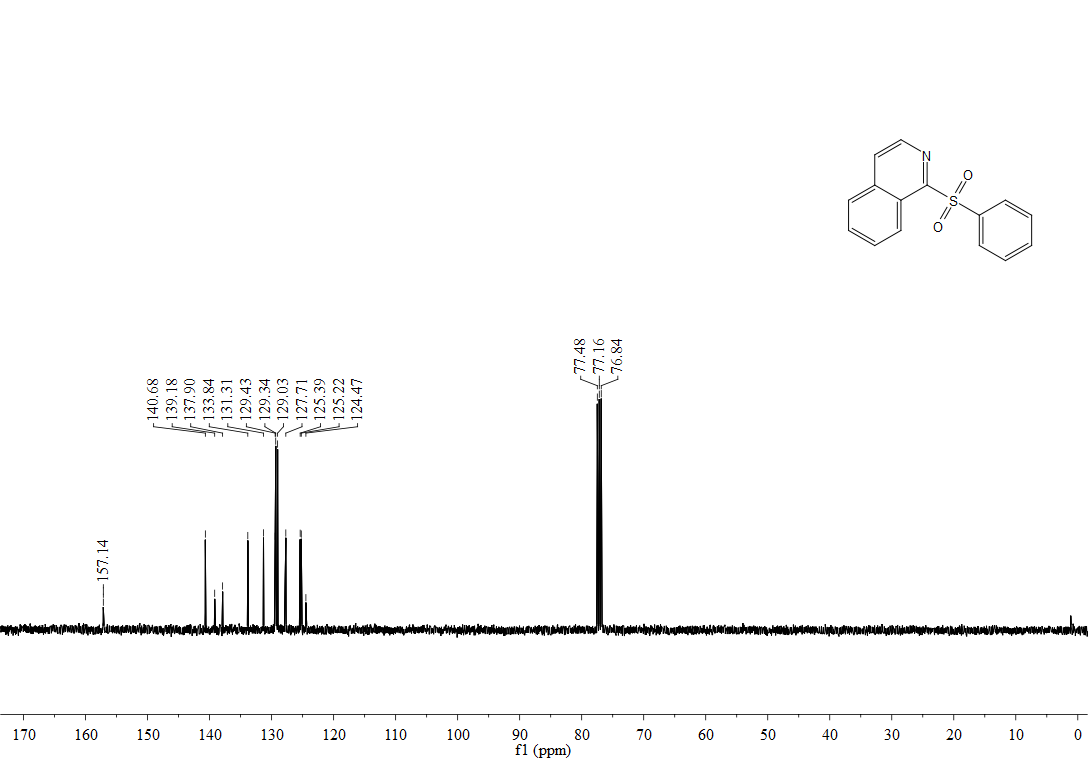 1H, 13C-NMR spectra of 3la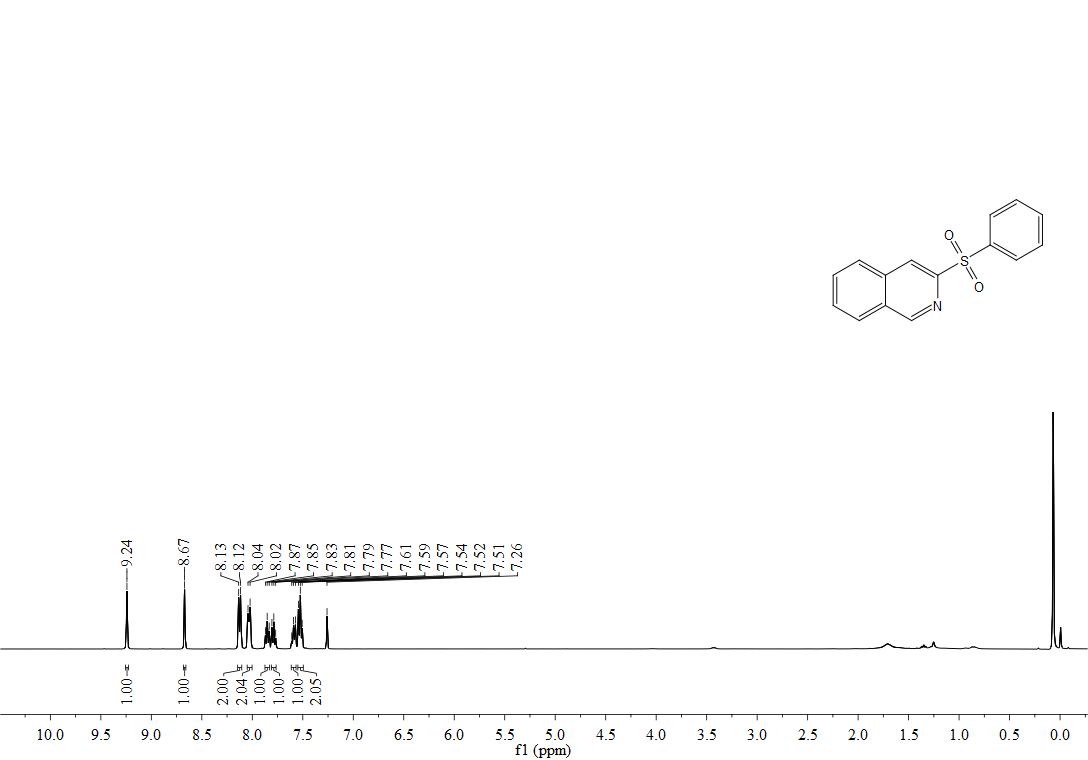 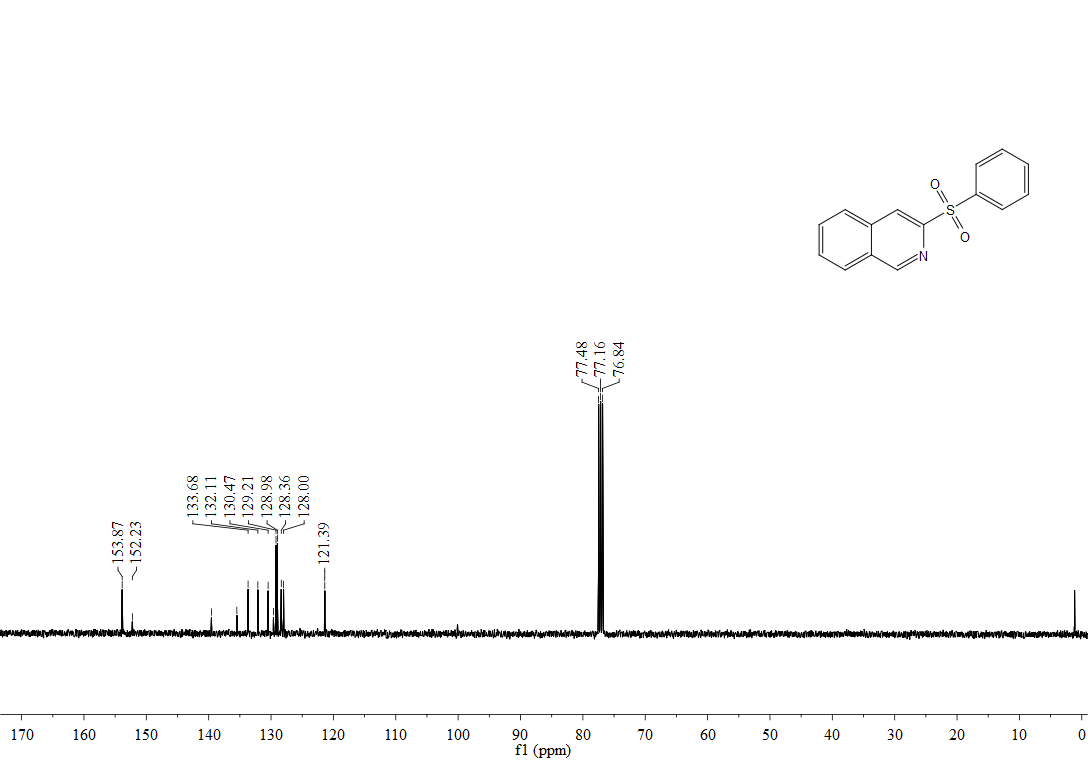 ContentPageGeneral informationSI-2General procedure for the 2-sulfonylation reactionSI-2DataSI-2SpectraSI-9